Отдел по культуре и туризму администрации муниципального образованияПриозерский муниципальный район Ленинградской областиМуниципальное казенное учреждение культуры «Приозерская межпоселенческая районная библиотека»          УТВЕРЖДАЮ Директор МКУК  Приозерская межпоселенческая районная библиотека_____________А.А. Трушко                                                                                                                           января 2023 г. Аналитический отчето деятельности библиотек Муниципального образования Приозерский муниципальный район Ленинградской областиза 2022 г.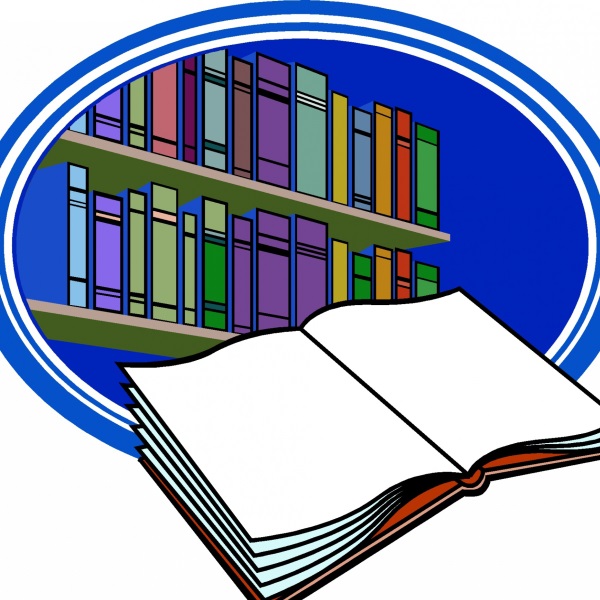  г. Приозерск2023 г.ОглавлениеСостояние библиотечной сети муниципальных библиотек………………………….3 Основные статистические показатели……….………………………………………...6Библиотечные фонды……………………………………………………………..….…..21Информатизация библиотек, предоставление доступа пользователей      к электронным    и сетевым ресурсам……………………………………….…………27Организация и содержание библиотечного обслуживания пользователей….……33Справочно-библиографические, информационное и социально-правовое обслуживание пользователей……………………………………………………………49Краеведческая деятельность библиотек……………….………………………………56Организационно-методическая деятельность………………………………..…….…62Библиотечные кадры…………………………………………………………….…….…64Материально-технические ресурсы библиотек……………………………………….67Основные итоги года…………………………………………………………….……….70Приложение ……………………………………………………………………………….71Состояние библиотечной сети муниципального районаТабл. 1.1          По состоянию на 1.01.2023 г. в городе и районе 25 муниципальных общедоступных библиотек. Из общего числа 21 библиотека находится в сельской местности, две специализированные детские библиотеки.       По итогам 2022 года организационно-правовая структура муниципальной библиотечной сети района такова: 2 библиотеки являются юридическими лицами: МКУК  Приозерская межпоселенческая районная библиотека (детский отдел в составе МРБ)  и МКУК «Приозерская городская библиотека», остальные -  общедоступные библиотеки, входящие без статуса юридического лица в качестве отделов в культурно-досуговые центры или культурно-спортивные комплексы .      В настоящее время число внестационарных пунктов выдачи литературы   по  одному в МРБ, в Сосновской поселенческой объединённой библиотеке  и библиотеке МКУ КСЦ «Юбилейный» п. Кузнечное.      В Приозерской МРБ функционирует библиомобиль, приобретенный в 2016 г., с использованием которого осуществляется библиотечное обслуживание п. Торфяное Мельниковского сельского поселения.        В 2022 г. состояние  библиотечной сети Приозерского района  осталось на уровне 2021 г.   Доступность библиотечных услуг: 	    Процент выполнения норматива обеспеченности населения библиотеками остается прежним (100%).   В каждом административном центре района имеется  общедоступная и школьная библиотека. Почти все общедоступные муниципальные библиотеки расположены в  Домах культуры,  кроме трех библиотек: Мельниковская  сельская библиотека занимает часть нижнего этажа жилого дома; Мичуринская сельская библиотека арендует помещение в школе; а Соловьевская сельская библиотека имеет отдельное здание, построенное в 2016 г. специально для данного учреждения.Табл. 1.2.        Режим работы библиотек построен таким образом, чтобы пользователь в любое время мог воспользоваться ее услугами. Среди сельских библиотек по будням до 19 часов работают Починковская и  Красноармейская, один день в неделю – Первомайская, а также   библиотека МКУ КСЦ «Юбилейный» п. Кузнечное.  Среди городских библиотек – МРБ и детский отдел.  Осуществляется  обслуживание читателей и в выходные дни: в субботу  - в 20 - ти, а в воскресенье –  в 5-ти библиотеках района.- среднее число жителей на одну библиотеку  и количество населенных пунктов и число жителей, не имеющих возможности доступа к библиотечным услугам (не охвачены стационарными и внестационарными формами библиотечного обслуживания)  см. табл. 1.3  )Табл. 1.3            Количество населения Приозерского района в целом уменьшилось на 407  человек, по городскому поселению – на    352  чел. Количество библиотек остается на прежнем уровне, среднее число жителей на одну библиотеку незначительно уменьшилось.   - доступность библиотечных услуг для людей с ограниченными возможностями жизнедеятельности;   Необходимые условия  организации библиотечного обслуживания для маломобильных групп населения имеют   6 библиотек района: МРБ, детский отдел, библиотека МУК Раздольского клубного объединения, Суходольская, Соловьевская и Краснозерненская сельские библиотеки. С 2020 года  в МРБ (в т.ч. и в детском отделе) работает подъемник для инвалидов-колясочников, а  также имеется ступенькоход для подъема на второй этаж. На абонементе для слабослышащих людей установлена портативная индукционная петля. Для людей с ослабленным зрением ежеквартально в библиотеку поступают книги с крупным шрифтом и книги на дисках и флеш –картах.     С 2021 году в рамках программы «Доступная среда для инвалидов и маломобильных групп населения в Ленинградской области»  в Раздольском клубном объединении, где находится библиотека, установлены: кнопка вызова персонала, пандус, личный тактильный стенд с режимом работы организации, лестничный подъемник для маломобильных групп; оборудован санузел для инвалидов, а также парковка для автотранспортных средств инвалидов на прилегающей к Дому культуры территории.  Трансформация библиотек      -  Фактическая доля общедоступных библиотек Приозерского района, материально-технические условия которых позволяют реализовать задачи Модельного стандарта деятельности общедоступной библиотеки (утвержден Министром культуры РФ 31.10.2014 г.), составляет 32% (8 муниципальных библиотек). Среди них детский отдел МРБ, Запорожская сельская библиотека, Сосновская ПОБ, библиотека Раздольского КО и др.        Основная проблема слабого материально-технического оснащения муниципальных библиотек  района - недостаточное текущее финансирование на улучшение  их материально-технической базы.-   В анализируемом году ни одна из библиотек района не приняли участие в национальном проекте «Культура» по созданию модельных библиотек. Но учитывая материально-технические условия, содержание и специфику работы, детский отдел МРБ имеет возможность попасть в национальный проект «Культура». В 2022 году было составлено техническое задание на участие в этой государственной программе.       Краткие выводы по разделу. Основные направления трансформации сети, их влияние на доступность услуг библиотек.          Количество жителей в районе и в городе ежегодно уменьшается, следовательно, уменьшается и количество жителей на одну библиотеку.            В  районе   52  поселка   удалены  от административных центров от 10 до 30 км, которые  не имеют доступа к библиотечным услугам. В этом плане организация внестационарного обслуживания в форме передвижек, пунктов выдачи в таких поселках,  остается актуальной. Социальных учреждений (детский сад, клуб, медпункт и т. д) в удаленных поселках нет, поэтому  библиотекам нет возможности разместить здесь пункты выдачи, а для передвижки и книгоношества нужен транспорт, что также проблематично для библиотек, находящихся в зоне обслуживания данных поселков.           В связи с тем, что ряд библиотек работают по сокращенному  режиму работу, процент  участия района в реализации государственных  и областных программ небольшой.2. Основные статистические показатели деятельности Основные показатели деятельности муниципальных общедоступных библиотек предоставляются в динамике за три года. Система сбора статистических показателей  муниципальных библиотек района основана на их отчетах, которые предоставляются в Приозерскую межпоселенческую районную библиотеку ежемесячно и ежеквартально по электронной почте, по телефону, по  WhatsApp. Осуществляется мониторинг посещений библиотек путем занесения данной  информации  в системе АИС «Статистическая отчетность отрасли»2.1. Абсолютные показатели: - число зарегистрированных пользователей (всего), в т. ч. удаленных (табл.2.1 )Табл. 2.1             Из таблицы видно, что общее количество пользователей в библиотеках района (с учетом удаленных пользователей) по сравнению с 2021 годом увеличилось на 642 чел.  Количество удаленных пользователей, куда  вошли зарегистрированные пользователи сообществ библиотек района в социальных сетях, на веб-сайтах и его страницах, пользователи, обслуженные во внестационарных условиях (в  пунктах выдачи, через ВСО, МБА, книгоношество), с каждым годом заметно увеличивается, что говорит об активной деятельности библиотек в онлайн формате. Статистические показатели растут: количество просмотров страниц на сайте и в социальных  сетях увеличилось, число отказов сократилось, наладилась обратная связь. Сейчас, когда ограничения для работы в режиме офлайн сняты, читатели возвращаются в библиотеку.  Рис. 2.1 Динамика количества пользователей  В целом в стенах общедоступных библиотек в 2022 году  получили услуги 15274 чел.. Доля читателей детей до 14 лет  составила 36,5%, это  на 2,8% больше, чем в 2021 году и на 2,9%, чем в 2020 г..   Доля  читателей молодежной группы от 15 до 30 лет  в 2022 году составила 15,3% ,  больше на 1,7%, чем в 2021 году. Относительно 2020 г. в библиотеки района  не вернулись после пандемии 2,4% (150 чел.) читателей данной возрастной группы. Многие перешли в статус удаленного пользователя или обслуживаются во внестационарных условиях.  - число посещений библиотек (всего), из них посещений культурно- просветительных мероприятий и обращений  к библиотеке удаленных пользователей (табл.2.2 )Табл. 2.2        Количество посещений  всего по сравнению с 2021 годом увеличилось на 8082, а    число посещений массовых мероприятий увеличилось   на 6767 чел.           Пропорциональное соотношение стационарных посещений к внестационарным в целом по общедоступным библиотекам района в 2022 году было в пределах 96 и 3,8% (в 2021 г. – 96,5 и 3,5%). Как видим, пропорции почти не изменились, но тенденция на увеличение внестационарных посещений наметилась, а это посещения мероприятий, проводимых библиотеками летом на детских площадках, в парках, на общепоселковых и общегородских праздниках, книгоношество и т.д.        Число обращений к библиотеке удаленных пользователей уменьшилось, это говорит о том, что почти все библиотеки района ведут активную деятельность в социальных сетях, которые, к сожалению, не учитываются как обращения к библиотеке удаленных пользователей. Больше половины  сельских библиотек не имеют своего сайта и даже страницы на сайте клубного объединения, куда они входят как структурное подразделение. Поэтому главная цель в следующем году для данных библиотек – организация и активизация работы страницы  на сайте своего КДУ.- количество выездов и стоянок мобильной библиотеки:2020 – 25;  2021 – 28 ;  2022 – 36       Основная стоянка мобильной библиотеки в п. Торфяное. Раз в месяц работники МРБ организуют выдачу литературы для населения данного поселка. Осуществляются выезды мобильной библиотеки в поселения района с мероприятиями, посвященными Дню Победы.      Давно уже стали регулярными методические выезды в сельские библиотеки с целью оказания практической   помощи  молодым, начинающим, без специального образования библиотекарям.  - выдано (просмотрено) документов (всего)                                                            Табл. 2.3         Выдача (просмотр) документов из собственных фондов библиотек в стационарном режиме на физических носителях в целом по библиотекам района  относительно прошлого 2021 года увеличилось на  8843 экз.       Документовыдача во внестационарном режиме в отчетном году увеличилась на 1398 экз. по сравнению с прошлым 2021 г. и составляет 0,9 % от общей книговыдачи 2022 года.         Выдача документов детям до 14 лет  составляет 33,2%  от всего количества документов, выданных в стенах библиотеки. Документовыдача молодежи от 15 до 30 лет в стационарном режиме в долевом соотношении в 2022 году составила 6,8%. выполнено справок и консультаций (всего) (табл. 2.5) Табл. 2.4           Данный показатель  из года в год заметно увеличивается, это говорит о том, что пользователи активно интересуются не только наличием нужных книг в библиотеке,  но и материалами по темам, находящимися в документном фонде библиотеки. Существенно увеличилось количество выдаваемых справок и консультаций в таких библиотеках, как   Моторненская, Мельниковская и Суходольская сельская библиотека.          Справки и консультации во внестационарном режиме в 2022г. предоставляли только МРБ (72)  и Запорожская сельская библиотека (50).       Количество справок и консультаций в удаленном режиме выполненных в 2022 году составило 634, это на 233 больше, чем в 2021 году. Увеличилось и количество библиотек, предоставляющих данные справки.- количество культурно-просветительных мероприятий (табл. 2.5)Табл. 2.5  Рис. 2.2. Динамика  количества проведенных мероприятий         Общее количество  проведенных культурно-просветительных мероприятий  в общедоступных библиотеках района увеличилось на 179 по сравнению с 2021 годом, но уменьшилось число мероприятий, проводимых вне стационара и в удаленном режиме. Это можно объяснить снятием всех ограничений, связанных с эпидемиологической ситуацией и читатели  возвращаются в библиотеку как за книгой, так и на мероприятия.       2.2. Относительные показатели: - охват населения библиотечным обслуживанием в целом по поселениям (табл.2.6)Табл. 2.6          Охват населения библиотечным обслуживанием в целом вырос по сравнению с предыдущим годом   на 1,3%   и 4,7 % по сравнению с 2020 г. Увеличение числа пользователей и уменьшение количества населения положительно повлияло на данный показатель.- читаемость (табл. 2.7)Табл. 2 .7  - посещаемость (табл. 2.8)Табл.2.8  - обращаемость (табл. 2.9  )Табл.2.9 - документообеспеченность  (табл. 2.10)Табл. 2.10               Относительные показатели  работы библиотек района за 2022 год существенных изменений не претерпели по сравнению с 2021 годом: охват населения библиотечным обслуживанием увеличился на 1,3%, читаемость осталась почти на прежнем уровне прошлого года,  посещаемость увеличилась на 0,2 %. Единственный относительный показатель, который  существенно изменился – это документообеспеченность:  на одного жителя  увеличился с 4,4 (2021г.)  до 5,7 (2022г.) и на одного пользователя – с 13,5 (2021 г.) до 16,8 (2022 г.). В целом показатель документообеспеченности на  одного пользователя в районе превышает рекомендуемые нормативы, тогда как по документообеспеченности на одного жителя ряд библиотек не дотягивают до нижних границ норматива, в основном это библиотеки, находящиеся в  густонаселенных поселках района и городские: Суходольская библиотека, Сосновская ПОБ, Городская б-ка, МРБ, библиотека Раздольского КО,  Починковская сельская. Об этом же говорит и расчет (по методике РНБ) оптимального объема пополнения фонда.  2.3. Экономические показатели: - оказание платных услуг (виды и объемы услуг):- Запорожская сельская библиотека - ксерокопирование и распечатка документов – заработано 5010 рублей, это на 1210 рубле больше предыдущего года.- финансовые затраты на содержание и деятельность библиотек (табл. 2.11)Табл. 2.11Платными услугами официально занимается только Запорожская сельская библиотека (копирование и распечатка документов). Финансовые затраты на содержание и деятельность библиотек района в целом увеличились на  4603  тыс. рублей, в основном за счет увеличения заработной платы. Доля расходов на комплектование в целом по общедоступным  библиотекам района в 2022 году относительно всех статей расходов составила  5,1 %.    Краткие выводы по разделу. Основные тенденции в изменении показателей деятельности библиотек и актуальные управленческие решения.   Основные три контрольных показателя, отражающих работу общедоступных библиотек района, в 2022 году заметно увеличились относительно 2021 года: количество пользователей  (с учетом удаленных пользователей) – на 642 чел., посещений – на 8082, документовыдача – на 10687 экз.     В целом библиотеки района справляются с теми задачами, которые ставит перед ними местные органы власти. Совместная работа библиотекарей с работниками Домов культуры в организации и  проведении мероприятий в стационарном и внестационарном режиме дает наибольший эффект. Увеличивается не только количество мероприятий, но и их посещение, как детьми, так и молодежью.  Проблема с проведением мероприятий в удаленном режиме одна –    технические возможности сельских библиотек и слабый интернет. Стоимость финансовых затрат общедоступных библиотек района  в расчете на одного читателя, посещение и документовыдачи в 2022 году относительно 2021 года увеличилась  незначительно. 3.Библиотечные фонды (формирование, использование, сохранность) 3.1.Общая характеристика совокупного фонда муниципальных общедоступных библиотек района:  объём;  видовой состав;  отраслевой состав.        Величина общего фонда (объем) публичных библиотек МО Приозерский район на 1.01.2023 г. составляет   340554 экз.  (табл. 3.1) Прироста общего объема фонда  не наблюдаем, так как выбытие в этом году, как и в прошлые года превышает поступление. Фонды библиотек продолжают обновляться.  Табл. 3.1             Видовой состав книжного фонда традиционно представлен в основном печатными изданиями: книги, брошюры, журналы и незначительно – электронными изданиями (табл. 3.2).  Табл. 3.2.           Отраслевой состав книжного фонда библиотек Приозерского района универсален (табл. 3.3).  В процентном соотношении художественная литература для взрослых и детей составляет 53,7% от общего объема фонда, остальное - отраслевая литература. Рекомендуемый баланс соотношения отраслевых разделов фонда в целом соблюдается (за исключением с/х раздела), но нужно отметить , что рост объемов отраслевых разделов фондов осуществляется в основном за счет подписных изданий, книги по отраслям пополняются в незначительных объемах, так как комплектуемся в основном по запросам и интересам читателей, а они в значительной степени  ориентированы на издания художественной литературы.    3.2 Движение совокупного фонда муниципальных общедоступных библиотек, в т.ч. по видам документов       3.2.1. Новые поступление в фонды библиотек Приозерского района Табл. 3.4         В библиотеки Приозерского района в 2022 г поступило книг и журналов 10092 экз.  Из них книг 6222 экз., журналов 3870 экз. Новых книг, приобретенных за счет средств субсидии РФ, Областного правительства и МО  4425 экз. Средняя стоимость книг 450,00         Объем подписных изданий в библиотеках Приозерского района составил 3870 экз. Ежегодно наблюдается тенденция к снижению общего количества экземпляров и названий подписных изданий. Так средств на подписные издания в 2022 году не было выделено в библиотеку Раздольского КО, Петровскую сельскую библиотеку. А библиотеки Ларионовского КО, Красноозерненская библиотека получали подписку не в полном годовом объеме .              В Приозерской МРБ и Городской библиотеке обеспечен доступ к полнотекстовым электронным базам «Консультант +». В МРБ открыт доступ в виртуальные читальные залы Президентской библиотеки им. Б. Н. Ельцина, НЭБ, ЛИТРЕС (через СПб ГБУК ГСЦБС). Базой НЭБ также пользуется Сосновская ПОБ, Приозерская городска библиотека, Мичуринская сельская библиотека.            Норматив пополнения библиотечного фонда включен в «Социальные нормативы и нормы» в соответствии с рекомендациями, предложенными международной практикой, а вслед за ними и российским профессиональным сообществом. Норматив, закрепленный Распоряжением Правительства Российской Федерации, ограничивается только книгами – 250 книг на 1 тыс.  Как видим из таблицы  3.5 рекомендуемым нормативам соответствуем на третьТабл. 3.5         В 2022 году по актам безвозмездного дарения, пожертвования было получено 1521экз. книг.    По актам взамен утерянных 231 экз. книг.             3.3.2    Выбытие документов из фондов муниципальных библиотек           Анализ выбытия документов из фонда показывает: какие виды документов списываем, какие отделы фонда в процессе использования ветшают, сокращаются по объему и нуждаются в усиленном пополнении, какие библиотеки не уделяют должного внимания списанию, списывают крайне редко, это приводит к обветшанию и снижению обращаемости.Табл. 3.6.       Основными причинами списания были: ветхость, утеряны читателями, устаревшие. Значительное списание журналов и брошюр проведено в детском отделе МРБ, Городской библиотеке, Сосновской ПОБ. Рекомендовано еще раз обратить внимание на списание ветхой и устаревшей литературы Мичуринской сельской библиотеке, Первомайской, Красноармейской, Суходольской, Кузнечненской, чтобы избежать застоев в фонде и увеличить показатели обращаемости и обновляемости, напрямую зависящие от объема выбытия.       3.3Анализ и оценка состояния и использования фонда библиотеки:             3.3.1Обновляемость книжного фонда библиотек        Установлено, что задачи обслуживания решаются более успешно, если величина новых поступлений в библиотеки составляет в среднем 5 % к общему фонду. По уровню обновляемости близки или соответствуют норме следующие библиотеки Ромашкинская, Кривковская, Снегиревская и детский отдел Сосновской ПОБ, а самая низкая у МКУК МРБ, Ларионовской , Починковской, Коммунарской, Севастьяновской, Мельниковской сельских библиотек(табл. 3.7)                           3.3.2 Обращаемость книжного фонда  (средний показатель 1-3)      Обращаемость библиотечного фонда показывает интенсивность использования библиотечного фонда, высчитывается по формуле : Об = К: Ф, где ОБ – обращаемость, К – книговыдача, Ф – объем фонда.       Обращаемость книжного фонда по району в целом (1,2) , так и по отдельным библиотекам имеет тенденцию к снижению.  Виной  тому, конечно, же объективные причины , многие библиотеки Приозерского района работают в режиме неполных ставок. Максимальная обращаемость фондов по району 2,5 – в Суходольской библиотеке, 2,0 – в детском отделе МРБ, Сосновской ПОБ . Большинство библиотек не дотянуло обращаемость до 1, критическое состояние обращаемости в Кузнечненской, Севастьяновской (0,4) , Петровской , Мичуринской библиотеках (0,5).Первомайской, Соловьевской (0,6). Низкая обращаемость это еще и результат слабой работы с книжным фондом, в названных библиотеках списание ветхой и устаревшей книги проводится нерегулярно.       3.3.3 Книговыдача по району составляет 393012 экз.       По видам документов преобладает выдача книжных изданий и журналов. Запрос на электронные издания незначителен, так в Приозерской МРБ (через ГБС) услугами ЛИТРЕС пользуются 130 пользователей, (+49  в 2022 году)  (книговыдача ЭИ за год 1685).       В отраслевом плане основная доля книговыдачи художественная литература и литература по общественным наукам и естествознанию. Практически все библиотеки района ведут картотеки отказов на издания отсутствующие в библиотеках или требующие обновления и в виде списков предоставляют в отдел комплектования для докомплектования необходимыми изданиями.           3.4 Финансирование комплектования (объемы, основные источники) (табл. 3.8)       Общий объем ассигнований на комплектование фонда библиотек  Приозерского района в 2022 году составил на конец года, учитывая разные источники финансирования 3 081361,75, из них на книги 2 072286,67.  и на подписные издания (газеты и журналы) 1 009075,08. Приобретено новых книг 4425 экз. Средняя стоимость книг в этом году значительно увеличилась и составила 468,00.Табл. 3.8         В 2022 году средств муниципального финансирования было выделено больше, но тем не менее без средств муниципального финансирования на комплектование книжных фондов не первый год остались следующие библиотеки: библиотека Раздольского КО (с 2017года), Петровская сельская библиотека (с 2018г), Красноозерненская сельская (с 2018г.), библиотеки Ларионовского КО (в 2022г.).           Финансирование комплектования книжных фондов библиотек Приозерского района за три года ( тыс. руб.) (табл. 3.9)Табл. 3.9                                                         3.5 Обеспечение сохранности фондов       Библиотечные фонды имеют исключительную духовную и материальную ценность. Но эти богатства нужно правильно хранить. Вопрос сохранности фондов многогранен: учет, размещение, режим хранения, санитарная защита, реставрация, проверка, обеспечение охраны.       Проблема сохранения библиотечных фондов осложняется тем, что перед библиотекарями стоит двуединая задача: долговременное хранение документов и одновременно оперативный и легкий доступ пользователей к материалам .        Отделами обслуживания и библиотекарями сельских поселений проводится разъяснительная работа по сохранности книжных фондов при записи в библиотеки новых пользователей.        Во всех библиотеках Приозерского района ведется первичный учет поступления и выбытия книжного фонда. Отделом комплектования ПМРБ ведется контроль за учетом книжных фондов, ежегодно проводятся итоговые сверки поступления и выбытия. Все операции с фондом проводятся согласно новому документу по учету «Порядок учета документов, входящих в состав библиотечного фонда» от 2 июня 2013 г.      Практически все библиотеки района имеют отдельные свободные помещения для размещения своих фондов. Большинство библиотек после капитального ремонта в течение последних 3-5 лет, что значительно улучшило условия хранения их фондов, т. к. были заменены оконные блоки, системы отопления. В относительно стесненных по площади условиях на сегодняшний день остаются Моторненская, Ларионовская, Мельниковская, Мичуринская сельские библиотеки.        Все библиотеки стараются соблюдать требования ГОСТа 7.50-2002 по температурно-влажностному, световому и санитарно- гигиеническому режиму. Во всех библиотеках, согласно режиму работы, ежемесячно проводятся санитарные дни. В режиме санитарных дней библиотеки занимаются фондами- проводят влажную и сухую обработку фондов, переставляют фонды.      Запланированные плановые проверки фондов в 2022 году в библиотеках района не проводились, хотя и были запланированы в ряде библиотек. Библиотекам Приозерского района рекомендовано обновить свои “Положения (инструкции по учету)” и следуя требованиям «Порядка учета… (2013г)» проводить плановые и частичные проверки фондов.         Практически все библиотеки соответствуют новым требованиям пожарной безопасности: - оснащены кнопками пожарной сигнализации; - разработаны планы действий на случай аварийной ситуации с учетом выявленных источников опасности для здания и фондов;- усилены меры по противопожарной безопасности библиотек, в каждой библиотеке имеются портативные средства тушения пожара;- осуществляются профилактические мероприятия, связанные с техническими коммуникациями;- для нормализации параметров режима хранения используют рациональное проветривание;- санитарные дни используют по назначению;- ежегодно планируют мероприятия по сохранности фондов.                      Краткие выводы по подразделу.              Хороший библиотечный фонд не обязательно должен быть большим по объему, особенно в новом мире цифровой информации. Соответствие фондов потребностям местных потребителей важнее объема фонда. Этот объем определяется многими факторами, включая наличие достаточных площадей помещений той или иной библиотеки, достаточностью финансовых средств, а соответственно достаточным процентом обновляемости, наличия других библиотек в зоне обслуживания, свободный доступ к электронным ресурсам (доступность интернета с хорошей скоростью), темпы пополнения и списания фондов, а также политика обмена фондами с другими библиотеками .           4. Информатизация библиотек, предоставление доступа пользователей                                к электронным и сетевым ресурсам                  4.1. Электронная каталогизация      Неотъемлемым электронным ресурсом, без которого сегодня не мыслима работа библиотеки, является электронный каталог. С 2010 года Отдел комплектования Приозерской межпоселенческой районной библиотеки ведет единую электронную базу сводного электронного каталога и печатного каталога на фонды муниципальных библиотек всего района, в том числе и на фонд Приозерской городской библиотеки по   договору обслуживания,  а также ведет полную библиотечную обработку всех поступлений, выпускает печатные карточки в каталоги библиотек поселений.    Информация о новых изданиях поступает в сводный ЭК. Электронная база до сентября 2022 года велась в программе АБИС Академия + , а с сентября в новой версии  САБ ИРБИС64+. За 2022 год составлено и распечатано свыше 20 тыс. карточек в сводные печатные каталоги (алфавитный и систематический) и в каталоги библиотек   Приозерский район.         Библиограф МРБ ведет базу данных :- каталог «Периодические издания МРБ» (с 2010 г.);-сценарных материалов по журналу-сборнику «Читаем, учимся, играем» (с 2002 г.), «Библиотека», «Библиополе»;- «Проза и поэзия на страницах литературно-художественных журналов»  (с 2014 г.).            Объем электронного каталога (с учетом аналитических записей) составляет (табл.4.1) .4.2. Оцифровка документов библиотечного фонда муниципальных библиотек В 2017 г. в Приозерской МРБ   оцифровано 30 подшивок местной газеты «Красная звезда» с 1968 г. по 1998 г. Дальнейшая работа по оцифровке пока приостановлена ввиду отсутствия финансирования.           4.3. Представительство муниципальных библиотек в сети Интернет Табл. 4.2               К концу 2022 года количество библиотек, имеющий доступ в Интернет увеличилось на одну единицу, это Починковская сельская библиотека. Интернет здесь появился, но скорость его желает быть намного лучше. Три библиотеки: Ларионовская, Коммунарская и Соловьевская сельские библиотеки по-прежнему не имеют доступа в Интернет.         Число библиотек имеющих зону Wi-Fi выросло на две единицы. Увеличилось количество библиотек, имеющих веб-сайт или отдельную страницу на веб-сайтах. Выросло и  количество библиотек, имеющих свои  аккаунты  и группы в социальных сетях. Количество пользователей (подписчиков, участников групп) аккаунтов библиотек увеличилось  на 4050 чел., Это говорит о том, что библиотеки ведут активную жизнь в социальных сетях на платформе ВКонтакте: проводят обзоры литературы, рассказывают о мероприятиях и услугах,  знакомят с интересными датами и многое другое. Наиболее активно работают в социальных сетях такие библиотеки,  как МРБ, Сосновская ПОБ, Приозерская городская, детский отдел МРБ, Запорожская, Ромашкинская, Моторненская  и другие сельские библиотеки. Cосновская ПОБ использует корпоративный портал в приложении WhatsApp.          Обеспечение доступа к электронным ресурсам, и, в частности, к полнотекстовым документам, - важный фактор повышения качества информационного обслуживания пользователей, позволяющий библиотека полнее представить и реализовать свой потенциал в информационном пространстве края. Увеличилось количество библиотек, имеющих точку доступа к ресурсам Национальной электронной библиотеки (НЭБ). Их стало шесть: Приозерская МРБ, детский отдел МРБ, Приозерская городская, Сосновская ПОБ, Запорожская и Мичуринская сельские библиотеки. Приозерская МРБ имеет еще и  точку доступа к Президентской библиотеке им. Б.Н. Ельцина.       Сайт МКУК Приозерская межпоселенческая районная библиотека. Адрес сайта - https://priozersk.47lib.ru/ . Сайт МКУК Приозерская межпоселенческая районная библиотека был создан в 2012 году и отражает все направления деятельности библиотеки.      Сайт включен в Каталог библиотечных сайтов «БИБЛИОNET». Здесь, кроме ссылки на главную страницу сайта МКУК Приозерская МРБ, размещены ссылки на раздел сайта «Интернет-приемная» (Виртуальная справочная служба) и на библиотечную страницу ВКонтакте. Для пользователей с нарушениями зрения на библиотечном сайте установлена версия для слабовидящих.       На сайте библиотеки регулярно обновляется информация, имеется раздел с официальной информацией о библиотеке, размещается профессиональная информация для библиотекарей, публикуются ежемесячные планы работы, анонсы мероприятий, обзоры новой литературы, краеведческая информация. Новостная лента сайта отражает наиболее яркие события библиотечной жизни.        За 2022 год на сайте опубликовано 231 статья, из них в разделе «Новости» о мероприятиях размещено 165 материалов. Статистика сайта в сравнении за три года выглядит следующим образом (см. табл. 4.3.) Табл. 4.3.Рис. 4.1 Популярные разделы (просмотры) на сайте МРБИз диаграммы мы видим, что популярность раздела «Коллегам» значительно выросла, что очень радует, остальные разделы в минусе. Но это говорит о том, что большую популярность приобретает группа  и страница  МРБ ВКонтакте.МРБ представлена в соцсетях через:Публичную страницу «Мрб Приозерск» https://vk.com/id88062026           Количество пользователей (подписчиков-друзей) на странице - 578 (+105 к 2021 г.).Сообщество (группа) «Приозерская библиотека (ПМРБ)» https://vk.com/priozerskayabiblioteka           Количество участников сообщества - 366 (+63 к 2021 г.)         В 2022 году на странице и в группе МРБ   ВКонтакте размещено - 216 постов различного содержания, 38 видеобзоров литературы и 5 викторин. В течение года действовали рубрики «Литературный календарь» и «Книги Века. Книги на века», где регулярно размещались материалы в формате видео о писателях и книгах – юбилярах года. Демонстрировались видеообзоры новых книг, буктрейлеры.         В качестве занимательного и полезного время препровождения сотрудники библиотеки подготовили для пользователей онлайн-викторины: «Твое лицо мне так знакомо…» - узнайте писателя по портрету (к Дню распознавания лиц); «Армейский экспресс», посвященная Дню защитника Отечества; «Жив язык – жив народ» - о пословицах и загадках разных народов, проживающих в Ленинградской области к Дню родного языка и др.       Библиотекари оперативно размещали информацию о проводимых библиотекой мероприятиях и акциях, ресурсах и услугах библиотеки. Для публикаций использовались хештеги: «Нескучный день в библиотеке», «Забег по книжным полкам»; «День в истории», «Книга к прочтению» и другие. Также активно используется страница ВКонтакте детского отдела МРБ  https://vk.com/club158182679. Здесь можно узнать об информационных услугах библиотеки, о готовящихся и проведённых мероприятиях, новости, виртуальные опросы, анкеты, поиграть в игры, разместить творческие работы, узнать о книгах, которые рекомендуются для прочтения, посмотреть фото с мероприятий, поучаствовать в библиотечных акциях, о конкурсах и т. д. Все это органично вписывается во всю работу детского отдела в целом. Подписчиков страницы в 2022 году насчитывается 2519 чел.           Сосновская поселенческая объединенная библиотека имеет страницу на сайте МКУК «Сосновский Дом творчества». Сайт размещен на платформе https://dt-sosnovo.lenobl.muzkult.ru///. При создании сайта использована система управления JQuery. Наполнением сайта занимаются сотрудники МКУК «Сосновский ДТ».     Структура страницы на сайте: контакты, история библиотеки, услуги, ресурсы библиотеки, ссылка на социальные сети. Большую часть информации библиотека публикует в социальных сетях ВКонтакте. https://vk.com/biblioteka_sosnovo. Количество  пользователей – 504. Опубликовали более 65 виртуальных выставок. Почти все выставки, оформленные в стенах библиотеки, размещали в своем сообществе. Оповещали о новой поступившей литературе. Создали два видеоролика о книгах-юбилярах 2022 года. Продлевали книги - этой услугой воспользовались  достаточно много пользователей. Выдавали виртуальные справки.         В 2022 году полной модернизация веб-сайтов Приозерской городской библиотеки не проводилось.  Был только установлен новый счетчик в соответствии с требованиями «ПроКультура». Новая версия сайта библиотеки была создана в 2018 году. На сайте имеются разделы: «Новости», «История библиотеки», «Краеведение». Наиболее популярным является раздел «Краеведение». В настоящее время библиотека продолжает наполнять разделы сайта актуально и интересной информацией. Регулярно публикует новости о наиболее интересных событиях, прошедших в библиотеке.Рис. 4.2. География подписчиков и просмотров постов в группе городской библиотеки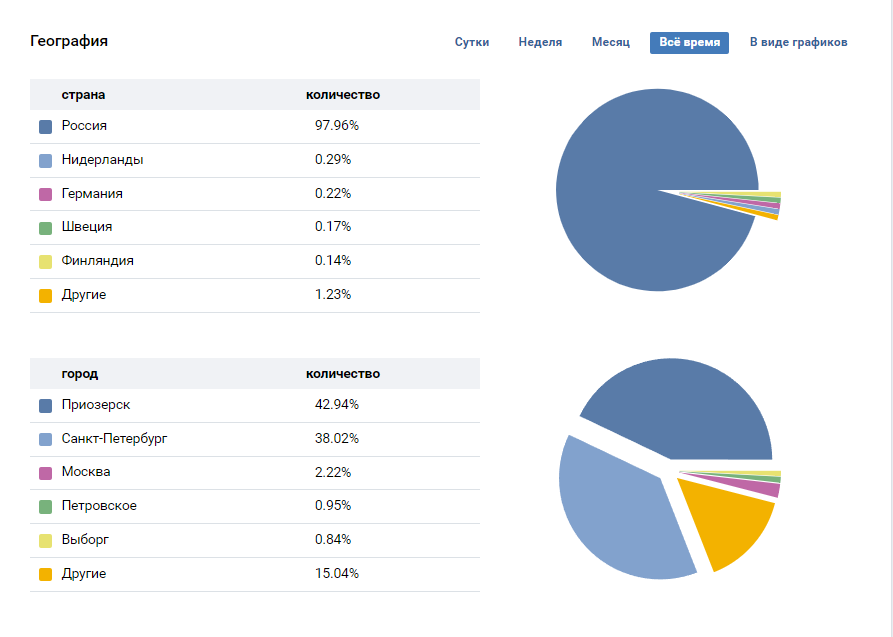 Группа ВКонтакте https://vk.com/priozersklib «Приозерская городская библиотека» была создана в 2011 году. На сегодняшний день в группе 385 подписчиков (географию подписчиков и просмотров см. рис.4.2).  За 2022 год в группу вступило 60 новых подписчиков. Группа актуальна и интересна нашим читателям. Благодаря репостам интересных новостей просмотры достигают более 3000 на один пост. Подписчики группы регулярно просматривают новости группы, фотографии и видео. Также через сообщения в группе у читателей есть возможность продлить книги, узнать о режиме работы, о наличии книг, о будущих мероприятиях, получить справку.                                4.4. Предоставление виртуальных услуг и сервисов        Приозерская МРБ предоставляет пользователям следующие виртуальные услуги и сервисы: «Электронный каталог», «Интернет-приемная», «Виртуальная справка», «Виртуальная книжная выставка».        «Интернет-приемная» обеспечивает обратную связь с пользователями сайта. Здесь с помощью специальной формы пользователь может оставить свои отзывы, жалобы, предложения.Пользователям предоставлена возможность через виртуальную справочную службу получить справку, не приходя в библиотеку, а обратившись к сайту библиотеки, в котором есть раздел «Интернет-приемная» и специальная форма для отправки вопроса. Также справки можно получить, обратившись через социальную сеть ВКонтакте. Таким образом, за отчетный период выполнено 45 виртуальных справок. В 2021 году число виртуальных справок составляло 44, в 2020 году - 40.        Онлайн-сервис интерактивных публикаций Саlameo используется для создания краеведческих виртуальных книжных выставок. В 2022 году на сайте было размещено 2 новые выставки «Новинки краеведческой литературы» и «Откроем книгу по родному краю».         Приозерская городская библиотека, Сосновская ПОБ, Запорожская, Петровская, Ромашкинская  и другие сельские библиотеки  активно выполняют справки на страницах ВКонтакте , по телефону, через WhatsApp.                     4.5 Состояние компьютерного парка библиотек: - количество единиц компьютерной техники в библиотеках (табл. 4.4)Табл. 4.4      Компьютерный парк библиотек района желает быть лучше. Как мы видим из табл.4.4 обновление компьютерной техники проходит очень медленно и их единицы. Слабомощная интернет-связь, местами ее отсутствие, оказалось важным препятствием в работе сельских библиотек. Слабая компьютерная подготовка некоторых сельских специалистов делает их наиболее уязвленными и неподготовленными к работе в удаленном режиме. И, конечно же, отсутствие финансирования Интернета в 3 –х сельских библиотеках, еще больше усложняет ситуацию в данных сельских поселениях.Ни одна библиотека района, к сожалению,  не имеет техники для оцифровки фонда        Общие выводы о темпах технологического развития муниципальных библиотек в области  внедрения информационных систем в работу с пользователями и внутренние технологические процессы.        Основным информационным электронным ресурсом библиотек района является электронный каталог, который отражает библиотечный фонд, является основой для дальнейшей цифровизации библиотечного обслуживания: электронного заказа и организации автоматизированной документовыдачи и др. Создание и разумное использование возможностей электронного каталога во всех формах библиотечной работы способно многократно повысить и эффективность и качество библиотечных процессов, таких как: комплектование, учет, сохранность, сверку документов библиотечного фонда, освободив время библиотечных специалистов для творческой работы с читателями. Пользователям всех библиотек района обеспечен доступ к электронному каталогу, а также к краеведческим полнотекстовым документам - к оцифрованной районной газете "Красная звезда" с 1969 по 1998 год.      Электронная база до сентября 2022 года велась в программе АБИС Академия + , а с сентября в новой версии  САБ ИРБИС64+.Следует отметить, что сохраняются сложности в процессе создания, пополнения и предоставления муниципальным библиотекам района доступа к ЭК. Это обусловлено, как отсутствием адекватного финансового обеспечения внедрения подобных технологий, так и отсутствием технических возможностей.Сайты библиотек, социальные сети и местные СМИ за последние годы стали важными площадками для предоставления и продвижения ресурсов библиотек. Традиционные библиотечные услуги (получение информации, заказ документов и доступ к ним, справочно-библиографическое обслуживание и др.) также стали доступными неограниченному количеству пользователей в оперативном режиме за счет расширения виртуальных услуг и сервисов в электронной среде. Однако низкая скорость Интернета и отсутствие финансовой возможности ежемесячно оплачивать статистические  ip – адреса значительно сдерживают потенциальные возможности муниципальных библиотек по развитию и продвижению информационных ресурсов и сервисов.                 5. Организация и содержание библиотечного обслуживания пользователей            Социальные функции, роль, назначение библиотеки в настоящее время  не изменились, но меняются возможности их реализации в новых условиях, когда использование современных технологий становится особенно необходимым.  Главной задачей библиотечного обслуживания остается продвижение книги и чтения, повышение читательской активности.  В отчетном году деятельность библиотек района велась по традиционным направлениям, связанных с удовлетворением информационных потребностей пользователей, созданием условий для сохранения и развития культурных традиций, продвижением культуры чтения, расширением и продвижением краеведческой информации среди населения района.              Актуальными остаются такие направления, как   нравственное и патриотическое воспитание, эстетическое и экологическое воспитание, пропаганда здорового образа жизни, совершенствование информационных технологий в библиотечном деле и др.             У каждой библиотеки есть свой особенный опыт работы по организации культурно- досуговой и просветительской деятельности, которая традиционно ведется в соответствии с Календарем знаменательных и памятных дат. Во  всех учреждениях проводятся мероприятия, посвященные важным общественно- значимым датам в жизни нашей страны и края, отмечаются юбилейные даты известных писателей и деятелей искусства.       2022 год был объявлен Годом культурного наследия народов России, Годом #Команды47 в Ленинградской области, а также в России отмечалось 350-летие Петра Первого. На это были ориентированы многие мероприятия.           С целью раскрытия фонда и пропаганды знаний в каждой библиотеке района оформлялись разнообразные выставки, выставки- экспозиции  к юбилеям писателей, памятным датам,            Отражение главных событий года в жизни библиотек района (табл.5.1)                                                                                                                                                       Табл. 5.1Наиболее успешные мероприятия по основным направлениям деятельности библиотек района (табл. 5.2)Табл. 5.2.                 Обслуживание удаленных пользователей см. раздел 4.                Внестационарные формы обслуживания.          Наиболее востребованными формами внестационарной работы по-прежнему являются пункты выдачи литературы, книгоношество, библиобусы, выездные читальные залы, а также мероприятия вне стен библиотеки: школы, детские сады и различные уличные акции и праздники.          Так, в Сосновской сельской библиотеке есть один пункт выдачи – это детский сад комбинированного вида № 31. Количество читателей - 30 чел. В Приозерской МРБ – пункт выдачи в комплексном центре социального обслуживания населения, в котором не только осуществляется  выдача литературы, но и проводятся ежемесячные культурно-досуговые мероприятия по разнообразным темам, связанные с юбилеями писателей, деятелей искусства, памятным датам. Раз в месяц в п. Торфяное выезжает библиомобиль для организации выдачи литературы жителям поселка. Проведение библиотечных мероприятий вне стен библиотеки стало регулярным в большинстве библиотек района, особенно в летний период. В 2022 году их было проведено 285.   Для обслуживания людей с ограниченными возможностями во всех библиотека района используется книгоношество, в том числе с участием волонтеров. Библиотекари, обслуживающие на дому читателей преклонного возраста и инвалидов, всегда стараются учитывать их пожелания и читательские предпочтения.               Библиотечное обслуживание людей с ограниченными возможностями здоровья       Приозерская городская библиотеке, Сосновской ПОБ  и Приозерской МРБ активно  сотрудничают с Санкт-Петербургской государственной библиотекой для слепых и слабовидящих: регулярно осуществляется книгообмен произведений с крупным шифром, книг на компакт дисках. В Сосновской поселенческой объединенной библиотеке и МРБ выделены уголки для этой категории пользователей «Читаем слушая». В 2022 году во все отделы Сосновской ПОБ установлена табличка режима работы со шрифтом Брайля       В рамках совместного социального партнерства с СПб ГБУК ГСЦБС в реализации проекта «К вам пришла библиотека» по организации и проведению совместных мероприятий для пользователей Приозерской МРБ было проведено 1 мероприятие: «Тайна Шерлока Холмса» - детективный квест для школьников 10 класса СОШ №5.В 2022 году библиотеки района по-прежнему активно использовали формы дистанционной работы: размещали на своих сайтах полезную информацию, книжные обзоры, онлайн-викторины, мастер-классы, видеопрезентации, проводили онлайн-марафоны и делали рассылку в WhatsApp о всех мероприятиях, проводимых библиотеками, продвигали свои услуги и мероприятия через социальные сети.           Библиотечное обслуживание детей       Поддержка детского чтения – одно из главных направлений работы библиотек района. В районе две специализированные детские библиотеки, находящиеся в статусе структурного подразделения: детский отдел Приозерской МРБ и детский отдел Сосновской ПОБ. Почти все сельские библиотеки активнее всего работают с детьми.        Детские отделы выполняет функции информационных, культурно-образовательных и координирующих центров по библиотечному обслуживанию детей и подростков города и района, а также лиц, обращающихся к проблемам детского чтения. Располагают специализированным книжным фондом для детей, подростков и руководителей детским чтением. А детский отдел Приозерской МРБ является также методическим, и справочно-библиографическим центром по работе с детьми и подростками для сельских библиотек Приозерского района.       В 2022 году работа с детьми включала в себя мероприятия различной тематики, посвященные ключевым датам государственного календаря, народным и неофициальным праздникам, познавательные игры и программы, мастер-классы, творческие мастерские и т.д. В период летних каникул традиционно проводится работа по программам летнего чтения. Такие программы включают в себя работу по привлечению детей в библиотеки, организацию их летнего досуга через игру и книгу.       Для подростков проводятся уроки краеведения, часы мужества, литературные вечера, диспуты, викторины. Обычно такие мероприятия включают несколько форм массовой работы: беседы и сообщения по определенной теме, выставки и обзоры, викторины и конкурсы. Мероприятие получается еще интереснее, если сами ребята принимают в них активное участие.       Главной целью библиотечного обслуживания детей и подростков является удовлетворение потребностей в духовном и интеллектуальном росте, самопознании и самообразовании; интеграция детей и подростков в социокультурную среду общества через чтение, обеспечение равного доступа к информации.       2022 год был объявлен Годом народного искусства и нематериального культурного наследия народов Российской Федерации. В рамках этого направления работы, в детском отделе МРБ был организован цикл мероприятий по программе «Радуга-дуга». Целью этих мероприятий было познакомить детей дошкольного возраста с русским народным фольклором, а именно с искусством народного слова и устного народного творчества, а также познакомить с бытом, обрядами и традициями русского народа. Например, на таких мероприятиях, как «Ходит дрёма возле дома» и «Ай ду-ду-ду», дети познакомились с колыбелью, узнали из чего ее изготавливали, какое значение имела колыбель для того, чтобы вырастить здорового ребенка. Ребята вспомнили колыбельные, которые им пели в младенчестве, познакомились с новыми, разобрались почему в колыбельных и потешках постоянно упоминаются различные животные. С удовольствием нянчили куклу, пели ей колыбельные, а уже с "подросшей" малышкой играли в потешки. А на мероприятиях «Дом с сердцем и глазами» и «Танцуем от печки» маленькие читатели узнали об убранстве русской избы и роли русской печки в жизни человека. В 2023 году планируется продолжить и дальше работу по проведению мероприятий из этого цикла.         2022 год также стал и годом празднования 350-летия со дня рождения Петра Первого. Этому событию были посвящены мероприятия, а также несколько тематических выставок.  На мероприятии «Великий царь и реформатор» ребята   еще раз окунулись в эпоху Петровских времен и вспомнили о его великих делах. А интересные конкурсы и задания закрепили полученную информацию. Юные участники встречи вспоминали морские слова и термины, «строили» Петропавловскую крепость, отгадывали какое отношение к Петру I имели предметы из «таинственного ящика», а также отвечали на вопросы викторины о великом российском императоре. Кроме того, 17 ноября 2022 года, детский отдел библиотеки стал площадкой для участия детей среднего и старшего школьного возраста во Всероссийской олимпиаде «Символы России. Петр I», которая в этот день проходила во всех регионах страны. Олимпиада была организована Российской государственной детской библиотекой совместно с Российским историческим обществом. В этом конкурсе приняли участие 21 приозерских школьника от 12 до 16 лет.        Еще одним из приоритетных направлений деятельности детского отдела МРБ в 2022 году, стала работа по популяризации чтения среди подростков. В последнее время большая часть этой категории читателей стала посещать библиотеку только для того, чтобы взять литературу по школьной программе. И чтобы возобновить среди подростков интерес к досуговому чтению, в детском отделе был организован и проведен цикл мероприятий-обзоров под общим названием «Реальный подросток в книжном мире». Каждый обзор носил определенную тематику. Так, например обзор «Книги, которые читают все», был посвящен литературе, которая пользуются наибольшей популярностью среди читателей подростков по их собственному рейтингу. Обзор «И про тебя там написано» был посвящен книгам, которые отвечают на главные вопросы, которые задают подростки в этом возрасте и касаются главных тем и проблем, которые их волнуют, а обзор «Твой первый шаг» был направлен на знакомство с литературой, которая могла бы помочь подросткам в принятии решений, относительно их будущего. Эта уже не новая форма работы, по-настоящему обрела новую жизнь в библиотеке в этом году, и дала свои результаты. Удалось заинтересовать и привлечь ребят к чтению современной литературы, а также привлечь в библиотеку новых читателей-подростков.        В детском отделе, на протяжении многих лет работы сложилась определенная схема взаимодействия с различными образовательными организациями и учреждениями, располагающимися на территориях города и района. Это взаимодействие основано на партнерстве и тесном сотрудничестве, которое, в том числе заключается и в совместной работе по библиотечным программам и проектам. В 2022 году в детском отделе традиционно продолжилась работа в рамках литературного проекта «Читаем. Думаем. Творим.», где организованные группы младших школьников систематически посещают литературные мероприятия в библиотеке, посвященные знакомству с творчеством различных детских писателей и поэтов. А группы детских садов посещали занятия по программе «Сказочная азбука», познавательной программе «Академия почемучек», экологической программе «От весны до весны», и краеведческой программе «Здесь Родины моей начало».         Традиционно, в течение всего года организовывались встречи литературного подросткового клуба «ЧО» (каждая вторая пятница месяца) и детского читательского клуба «КЛЮЧ» (по четвергам, два раза в месяц). Читатели, входящие в состав клубов, в 2022 году стали участниками таких проектов Ленинградской областной детской библиотеки, как «Чтение без границ» и «Книжный путь», где проходят обсуждения книг, встречи с современными детскими писателями и поэтами, художниками иллюстраторами, а также знакомства с представителями издательств, специализирующихся на выпуске детской и подростковой литературы. В 2022 году в рамках этого сотрудничества наши читатели, которые являются лидерами чтения, смогли побывать на встречах с такими современными детскими писателями, как Дарья Доцук, Нина Дашевская, Анастасия Строкина, Шамиль Идиатуллин, Екатерина Мурашова, Евгения Чарушина-Капустина. Кроме того, они вошли в команду экспертного жюри в выборе десятки книг на знак «Нравится детям Ленинградской области», который присуждается каждый год на «Декабрьских встречах в ЛОДБ». Попасть в команду жюри можно лишь написав рецензии и отзывы на понравившиеся новые книги для детей и подростков (не менее трех). Наши читатели прекрасно справились с этой задачей, и оказались в составе объединенной экспертной команды подростков со всей Ленинградской области.  Значимой составляющей деятельности детского отдела Сосновской ПОБ является организация работы читательских клубов, групп и студий. Удачным проектом стало создание дошкольной  студии семейного чтения «Теремок». Занятия проводятся еженедельно, на которых читают и рассматривают интересные книги, разгадывают загадки, смотрят познавательные видео, играют в пальчиковые игры, проводят  поэтические минутки, интересные мастер-классы и многое другое. Продолжает работу клуб «Книгочеи», в отчетном  году создана Ридинг-группа для привлечения к чтению детей случайно заходящих в библиотеку.       В работе Приозерской городской библиотеки все больше в внимания уделяется обслуживанию детей и пропаганде чтения среди подростков и молодежи. Очень много приходит заявок от школ и детских-оздоровительных лагерей для проведения тематических мероприятий. Увеличилось количество читателей, приходящих в библиотеку всей семьей (родители с детьми, бабушки и дедушки с внуками и так далее). Довольно часто семейные походы  осуществляются не только для получение книг для чтения, но и для проведения семейного досуга в читальном зале, посещения выставок.          В течение года при Запорожской сельской библиотеке работали по разработанным программам три клуба по интересам – это «Почемучки» для дошкольного возраста, клуб «Чебурашка» для младшего школьного возраста, подростково-молодежный клуб «Парус». Каждую субботу и последнюю пятницу месяца библиотека распахивала двери для ребят по определённой теме. Огромен вклад библиотеки в летне-оздоровительную кампанию для детей и подростков. В течение многих лет сохраняется связь со школой, учителями, начальниками лагерей. Были интересные и запоминающиеся мероприятия!        В целом по району  количество читателей детей увеличилось по сравнению с прошлым годом  на 2,8% и составляет  36,5% от общего количества пользователей библиотеки.     Продвижение библиотек и библиотечных услуг.          Продвижение библиотек и библиотечных услуг является одним из основных направлений деятельности любой библиотеки. Информирование населения о продуктах и услугах библиотек осуществляется на официальном сайте учреждения и официальных страницах в социальных сетях. Большое значение имеет сотрудничество с органами государственной и муниципальной власти, учреждениями и общественными организациями, творческими коллективами, СМИ – с целью формирования позитивного имиджа учреждения.          Так, в декабре 2022 года ПМРБ стала площадкой для итоговой выставки проекта Арт-краеведение и презентации книги «Путеводитель по городу Приозерску и Приозерском району», который реализует команда «ЭТО ПРОСТО» при поддержке гранта губернатора Ленинградской области и администрации Приозерского района ЛО, молодежного коворкинг-центра «ДОМ К-47», музейного агентства Ленинградской области и музея-крепости «Корела». Итогом работы команды «ЭТО ПРОСТО» стал выпуск книги «Путеводитель по городу Приозерску и Приозерскому району».       В течение года значительно укрепились и стали более надежными связи Приозерской городской библиотеки с различными организациями и учреждениями. В числе основных партнеров – администрация Приозерского городского поселения, Совет ветеранов, Объединение Приозерских художников, детские сады, школы, клуб моржей, шахматный клуб.           Для продвижения своих услуг библиотеки используют возможности внутренней и внешней рекламы, предназначенной для читателей и потенциальных пользователей. Большое внимание уделяется оформлению информационных стендов, вывесок, выставок, изданию рекламных буклетов, афиш.        Иногда же лучшим способом привлечь новых читателей становятся индивидуальные беседы, онлайн-мероприятия, книжные выставки, раскрывающие фонд библиотеки, электронные презентации, участие в различных акциях и мероприятиях федерального и регионального уровня, способствующие формированию образа библиотеки как современного образовательно-культурного и информационного центра.      Общая характеристика читательской аудитории муниципальных библиотек        Существенных изменений в качественном составе пользователей по сравнению с прошлым годом не произошло. Анализ читательской аудитории во многих библиотеках района показывает, что преобладающее число зарегистрированных пользователей — это дети и подростки, они читают литературу по учебной программе, а также чаще интересуются такими жанрами как фантастика, фэнтези и приключения.         Молодежь от 15 до 30 лет – старшеклассники и студенты средних и высших учреждений образования. Они рассматривают библиотеку как источник получения информации, необходимой в процессе получения образования и освоения профессии. Услугами библиотек пользуются и специалисты в области образования и культуры, здравоохранения и сельского хозяйства, рабочие, пенсионеры и безработные.         Например, в Приозерской городской библиотеке зарегистрировано 2008 читателей. Из них дети до 14 лет – 607 чел. (30.23 %), молодежь – 308 чел. (15.34%), пенсионеры – 535 чел. (26.64%), прочие 558 человек.     Основной группой читателей в Приозерской МРБ являются люди старшего возраста (41-50 лет и свыше 50 лет). В их предпочтения входит в основном художественная литература, а из отраслевой литературы большим спросом пользуются книги по истории и краеведению.В большинстве своем  интересы читательской аудитории заставляют библиотекарей все больше уделять внимания досуговым формам обслуживания, приобретению всевозможных настольных игр, активизировать подключение широкоформатного Интернета с большой скоростью, создание зоны Wi-Fi, уделять больше внимания на оформление библиотеки, покупке современной мебели, организации пространства.   Краткие выводы по разделу.  Библиотеки района организуют свою деятельность, учитывая основные читательские группы, их интересы и потребности, используя  традиционные и нетрадиционные формы работы. Они не только следуют заданной тематике года (юбилейным и памятным календарным датам), но и преподносят эти события в новых «модных» форматах (акции, квесты и пр.), а также успешно осваивают интернет –пространство. Видеомероприятия – новый для библиотек формат общения с читателем, который пришёл неожиданно, но останется навсегда. Поэтому каждому библиотекарю необходимо стремиться к получению новых знаний, связанных с онлайн и офлайн коммуникациями и видеопроизводством, а главное – содержательно быть интересным для своей читательской аудитории.  6. Справочно-библиографическое, информационное и социально-правовое        обслуживание пользователей       Справочно-библиографическая и информационная работа остаются важнейшими направлениями деятельности библиотек.         6.1 Организация и ведение справочно-библиографического аппарата (СБА)        Основной базой оперативного и качественного справочно-библиографического обслуживания пользователей является справочно-библиографический аппарат (СБА). Работа по  его поддержанию   в актуальном состоянии и организация доступа к нему пользователей ведётся в общедоступных библиотеках района постоянно. Для них карточный СБА – по-прежнему активно используемый рабочий инструмент библиотекарей.         В структуру СБА  МРБ входят как традиционные - справочные, библиографические издания, каталоги и картотеки (систематический и алфавитный каталоги, систематическая картотека статей, краеведческая картотека, тематические картотеки и папки-накопители), так и электронные - Электронный каталог. По состоянию на 31.12.2022 г. объем электронного каталога составляет 50068 библиографических записей, по сравнению с 2021 годом он увеличился на 9,9%.         Во всех библиотеках района сформирован СБА. Работа над его усовершенствованием ведётся постоянно: пополняются и редактируются алфавитные и систематические каталоги, вводятся новые актуальные рубрики, обеспечивающие оперативность, полноту и точность выбора источников информации.  Картотеки, наряду с каталогами, являются основой библиотечной деятельности. Они помогают в подборе информации, оформлении списков литературы, организации выставок, мероприятий и т.д.  В сельских библиотеках создание и ведение тематических картотек, по сути, сведено на нет, у  части сотрудников нет понимания нужности их ведения, другие, работая по сокращенному графику работы, не имеют времени на их ведение. Только у 6 сельских библиотек ведется краеведческая картотека, тематическая картотека только   в Сосновской ПОБ – «История в лицах».     В Приозерской МРБ  ведутся в традиционном варианте картотеки:Систематическая картотека статей;Краеведческая картотека; тематические картотеки («Помоги себе сам»; «Сам себе адвокат»; «Для себя своими руками»; «Новое в пенсионном обеспечении»; «Готовимся к праздникам»; «Картотека рецензий художественных произведений»)         В течение года проводилось рабочее редактирование и пополнение СКС, тематических картотек, изъятие устаревших материалов. Библиотека оперативно реагировала на сбор и актуализацию информации к знаменательным и памятным датам, социально-политическим событиям.       Фонд тематических папок-накопителей - важная часть СБА библиотеки. Он также востребован читателями и требует постоянного обновления и редактирования. В основном такие папки содержат социально-правовую информацию, краеведческий материал. Для качественного удовлетворения читательских запросов продолжена работа по организации тематических папок-накопителей по различным темам.       6.2. Справочно-библиографическое обслуживание (СБО) индивидуальных пользователей и коллективных абонентов. Развитие системы СБО с использованием информационно-компьютерных технологий (ИКТ)            Удовлетворение информационных потребностей различных групп пользователей осуществляется через предоставление справок и консультаций. Справка - ответ на библиографический запрос пользователя, поступивший в устной или письменной форме при личном обращении пользователя в библиотеку, либо удаленно.  Рис. 6.1. Динамика выдачи справок и консультаций за три года        Количество справок и консультаций, выполненных библиотеками района в 2022 г. заметно увеличилось по сравнению с прошлым годом на 250 ед. (см. таблицу 2.4).  Справки и консультации во внестационарном режиме в 2022г. предоставляли только МРБ (72)  и Запорожская сельская библиотека (50).  Количество справок и консультаций в удаленном режиме выполненных в 2022 году составило 634, это на 233 больше, чем в 2021 году. Увеличилось и количество библиотек, предоставляющих данные справки. В 2022 году больше всего выдано справок и консультаций пользователям старше 30 лет, значительно уменьшилось количество выданных справок для молодежи, что  говорит о том, что они лучше владеют поисковыми системами в интернете, чем более старшее поколение.      Важным компонентом деятельности библиотеки является библиографическое информирование, т.е. активное доведение до потенциальных и реальных потребителей новой библиографической информации, раскрытие информационных ресурсов библиотеки. Информационное обслуживание осуществлялось в режиме индивидуального, группового и массового информирования.Количество библиотек, занимающихся информационным обслуживанием в индивидуальном режиме увеличилось по сравнению с прошлым годом почти вдвое (12), в режиме группового информирования – увеличилось на единицу (7). Количество индивидуальных абонентов в 2022 году по району составило -269 чел., это на 168 чел. больше, чем в 2021 г. Коллективных абонентов   увеличилось на 14 .  Основными темами информирования абонентов стали: образование, здоровый образ жизни, медицина, психология и др. Для оповещения абонентов индивидуального информирования используется телефон, WhatsApp, личное общение,  по email. В основном это информация о новых поступлениях. На групповом информировании находятся специалисты учреждений сферы образования, культуры, сотрудники музея. Темы информирования, как правило, определены профессиональной сферой деятельности: педагогика, краеведение, история, организация досуга и др.  Групповое информирование осуществляется в письменной форме списками и обзорами новой литературы по электронной почте.       Важным направлением информационной работы является массовое информирование пользователей. В отчетном году библиотеками использовались различные формы работы и каналы оповещения при массовом информировании пользователей. На сайте и на страницах в социальной сети ВКонтакте размещались обзоры новых поступлений, видеообзоры, виртуальные книжные выставки в целях популяризации и доступности библиотечных фондов максимально большему числу реальных и потенциальных пользователей. Составлялись информационные списки и бюллетени новых поступлений литературы, с которыми посетители сайтов  и страниц ВКонтакте могли подробно ознакомиться.       Так, в Приозерской МРБ   весь год демонстрировалась книжно-иллюстративная выставка-витрина «Великий Петр», посвященная 350-летию со дня рождения Петра 1, на которой были представлены книги из разных библиотек: ЛОУНБ, Санкт-Петербургской библиотеки для слепых и слабовидящих, Приозерской МРБ. Один из разделов выставки был посвящен петровским городам Ленинградской области. В газете «Красная звезда» был опубликован обзор книг с приглашением посетить библиотечную выставку.          Всем, кто следит за литературными новинками и просто любит читать, адресовалась выставка-путеводитель «Литературные премии России: книги, имена, мнения». Кроме книг, на выставке демонстрировались библиографические пособия, из которых можно узнать, когда были учреждены эти премии, критерии их присуждения и по каким принципам выдвигаются лауреаты. Например, в присуждении литературной награды «Премия Читателя» активно участвуют молодые читатели российских библиотек. При желании можно было обратиться к мнению профессионалов. Публикации литературных обозревателей и критиков тоже здесь были представлены. Интересные факты, аннотации, биографические сведения содержали книжные закладки. Всего на выставке было представлено 15 книг, 12 литературных журналов, 4 буклета («Большая книга», «Премия читателя», «Ясная поляна», «Национальный бестселлер»), 5 закладок. Книговыдача составила 15 изданий, буклетами и закладками при знакомстве с выставкой и выборе книг воспользовались 44 человека.       В преддверии Дня новых книг «Новые книги. Летний сезон» на странице библиотеки и в группе ВК размещались информационные посты с приглашением посетить выставку новых поступлений. Тексты дополняли слайд-обзоры новых книг. Каждый из роликов был просмотрен 400 и более раз.  «Книжный экспресс» - так называлась выставка-просмотр литературы из фондов ЛОУНБ. Ее демонстрация сопровождалась рекламными публикациями в соцсети и на сайте библиотеки, что дало возможность узнать об интересном мероприятии максимально большому количеству пользователей, что, конечно же, положительно отразилось на выдаче литературы.6.3. Использование межбиблиотечного и внутрисистемного абонементов (МБА и ВСО), электронной доставки документов (ЭДД) в муниципальных библиотеках                  Общая картина количества полученных и выданных книг библиотеками района по каналу МБА и ВСО( см. таблицу 6.1)                                                                                                                       Табл. 6.1      В сравнении с прошлым 2021 годом в отчетном году  количество выданных книг другим библиотекам по каналу МБА увеличилось на 325 экз. книг. По каналу ВСО динамика выдачи и получения книг библиотеками района  замедлилась.  Для библиотек Приозерского района в отчетном году Приозерской МРБ были организованы следующие кольцевые выставки: 25.02.2022 для Кузнечненской сельской библиотеки была подготовлена выставка «Прекрасных женщин имена», посвященная международному женскому дню, в количестве 50 книг. Выставка включала в себя 3 раздела: «Женщина в истории», «Женщина в литературе» и «Женщина в искусстве».30.03.2022 для Починковской сельской библиотеки была подготовлена выставка «Путешествуем в мир православной книги» в количестве 32 экз. книг26.05.2022 Мичуринской сельской библиотеке была передана книжная выставка» «Обычаи, традиции, культура русского народа» в количестве 28 экз. книг из фонда ЛОУНБ», приуроченная к году народного творчества в России.23.06.2022. для Ларионовской сельской библиотеки была сформирована выставка «Журнальная страна», включившая в себя 29 экз. журналов, как для молодежи, так и для старшего поколения. 08.09.2022 для любителей чтения дамских романов в Громовскую сельскую библиотеку была отправлена книжная выставка «Женский почерк в современной прозе» в количестве 25 экз. книг.26.10.2022 в Починковскую сельскую библиотеку направлена подборка ретро-журналов по здоровому образу жизни «ВИВАТ, ЗДОРОВЬЕ!» в количестве 45 экз. В 1 квартале 2022 года в Моторненской сельской библиотеке продолжилась работа с книгами с выставки «Открывая книгу-открываем мир», которая включала в себя 16 экз. книг народов мира.       Стало уже доброй традицией на кольцевых выставках представлять литературу не только из фонда ПМРБ и детского отдела, но и литературу из фонда наших социальных партнеров: Ленинградской областной универсальной научной библиотеки и Государственной специальной центральной библиотеки для слепых и слабовидящих из Санкт-Петербурга, что способствует увеличению показателей по читателям и книговыдаче библиотеки.      В 2022 году ПМРБ, Приозерская городская и Сосновская ПОБ получала книги по МБА из 2 библиотек г. Санкт-Петербурга.            В  таблице 6.2 данные по Приозерской МРБТабл. 6.2В том числе, ПМРБ были получены 3 кольцевые выставки из фонда ЛОУНБ:24.03.2022 - кольцевая выставка, посвященная году народного творчества в России «Обычаи, традиции, культура русского народа» - 28 книг.19.04.202 - кольцевая выставка «Табачный туман обмана», посвященная Всемирному дню без табака 31 мая - 29 книг.26.05.2022 - кольцевая выставка о профилактики наркомании «Жизнь стоит того, чтобы жить» -51 экз. книг и журналов.10 августа текущего года нашей библиотекой была получена подборка художественной литературы из Фонда ЛОУНБ в количестве 399 экз. книг.Все полученные книги были представлены на выставке, организованной в библиотеке «Книжный экспресс», которая привлекала читателей разнообразием представленной литературы.Санкт-Петербургская Государственная Специальная Центральная Библиотека для слепых и слабовидящих предоставляет для   читателей  МРБ доступ к ЭБ «ЛитРес».В 2022 году к ЭБ «ЛитРес» подключено 48 новых пользователей. Количество пользователей, подключенных к ЭБ «ЛитРес» в текущем году по сравнению с прошлым отчетным годом, увеличилось в 2,66 раза (2021г. - 18 пользователей)Всего Приозерской МРБ к ЭБ «ЛитРес» подключены 130 пользователей (им выдано 1685 экз. книг). Двое полностью незрячих пользователя: Липский Анатолий Иосифовича и Плеханов Юрий Иванович, подключены к онлайн-библиотеке ЛОГОС, из которой библиотекари скачивают для них аудиокниги (скачаны и записаны на флеш-карты 132 книги).6.4 Формирование информационной культуры пользователей       Информационно-образовательные мероприятия направлены на привитие интереса к книге и чтению, развитие умения грамотно использовать ресурсы библиотеки, ее СБА, на обучение методике поиска информации в традиционном и автоматизированном режимах, работе с полнотекстовыми и библиографическими базами данных, электронными ресурсами Интернет, компьютерной сетевой безопасности. Целевая аудитория – дети старших групп ДОУ, школьники, студенты колледжей, специалисты, читатели «серебряного» возраста. Формы проведения: обучение-консультация, беседа, библиотечные уроки, выставки, обзоры, Дни информации, экскурсии, игры, информационные квесты, викторины.          Во время проведения консультаций библиотекари объясняют пользователям назначение справочного аппарата библиотеки, рассказывают об информационных возможностях каталогов и картотек, возможностях Удаленных электронных читальных залов Президентской библиотеки и НЭБ, их ресурсах.     Часто пользователи нуждаются в консультации по поиску правовой информации с использованием СПС «КонсультантПлюс», вопросам из сферы компьютерных технологий. В ПМРБ  с 2020 года функционирует кружок «С компьютером на ТЫ». Занятия в кружке ориентированы на повышение социальной активности пожилых граждан, их адаптацию к реалиям современного цифрового общества. В 2022 году в кружке занималось 9 человек.  В 2022 г. одноименный кружок работал и в библиотеке Раздольского КО.        Традиционно в осенние месяцы в МРБ проходят Дни открытых дверей для учащейся молодежи «Встречаемся в библиотеке». В ходе мероприятия для ребят организуется обзорная экскурсия, на которой они знакомятся с историей библиотеки, ее структурой и правилами пользования, разнообразными книжными выставками, учатся ориентироваться в библиотечных каталогах, знакомятся с виртуальными библиотечными сервисами.6.5. Деятельность Публичных центров правовой и социально значимой информации на базе муниципальных библиотекОборудование и программы для работы ЦОД  в Соснвоской ПОБ установлены в 2005 году. С тех пор они не обновлялись. В 2021 году для читального зала приобретен новый компьютер по причине того, что старый уже совсем не справлялся с программами. Тем не менее, библиотека оказывает разовые услуги по информированию и консультации, по поиску информации и работе в сети Интернет, такие как: регистрация в личном кабинете Госуслуг, покупка товаров и билетов, регистрация электронной почты, запись к врачу и др. 6.6. Деятельность многофункциональных центров по оказаниюгосударственных услуг на базе муниципальных библиотек          В Приозерском районе Удаленные рабочие места Многофункциональных центров по оказанию государственных услуг действуют на базе следующих библиотек: Красноозерненская, Первомайская, Громовская, Запорожская, Мельниковская сельские библиотеки и библиотека Раздольского КО.  Только в Мельниковской библиотеке предоставлением услуг занимается не библиотекарь.           В связи с предоставлением государственных услуг через УРМ Запорожское филиала ГБУ ЛО МФЦ «Приозерск» увеличился поток вопросов по законодательной базе, касающейся знаний по правам в ПФР, комитете социальной защите населения, органе местного самоуправления. Очень выручает папка газетных статей «Юридические консультации в помощь населению», которую люди просматривают, придя в МФЦ, помимо тех консультаций, которые оказываются МФЦ по конкретной заявке.          На  базе  библиотеки Раздольского КО с 2014 года работает УРМ (удаленное рабочее место) «Раздолье» ГБУ ЛО МФЦ «Приозерск». В настоящее время  УРМ  предоставляет населению  более  600 услуг.        Накапливается опыт, проходится обучение в МФЦ. Библиотеки набирает обороты по оказанию государственных услуг. Каждый день кто-то обращается за конкретной услугой. В месяц в среднем библиотеками принимается до 50 обращений от граждан. Это хороший показатель. Ежедневные отчёты посылаются в МФЦ Приозерска.       Конечно, МФЦ уделяет много внимания гражданам, но это имеет положительный результат для библиотеки в том плане, что в ней постоянно находятся люди. Вместе с библиотечными услугами, библиотека ведёт работу с документами, которая требует внимания, четкости, знаний.                        6.7. Выпуск библиографической продукции         В 2022 году МРБ подготовлены и изданы следующие библиографические издания:- Указатель краеведческой литературы «Что читать о городе Приозерске и Приозерском районе» за 2022г.; -Информационный список новых поступлений художественной и отраслевой литературы, поступившей в 2022 году (3 выпуска);-«Список периодических изданий, получаемых Приозерской межпоселенческой районной библиотекой в 2022 году»;-набор информационных буклетов «Литературные премии России-2022»: «Большая книга», «Ясная поляна», «Премия читателя».          Библиографические издания использовались для информирования читателей о новой литературе, справочно-библиографического обслуживания, при оформлении выставок, для продвижения книги и чтения среди удаленных пользователей.         Библиографические пособия были востребованы удаленными пользователями на сайте:-краеведческий указатель литературы «Что читать….» 20 скачивания;-Списки новых поступлений 57 скачиваний;-буклеты «Литературные премии России» 58 скачиваний;-список периодических изданий, получаемых МРБ 13 скачиваний.             В библиотеке Раздольского КО в 2022 году выпущены:                                                                                                                                                                                             - информационный  буклет о работе библиотеки для  читателей всех возрастов 15 штук,                                       - список  литературы  «Что почитать на каникулах» для  школьников 30 штук,                                                           -  буклет  «Книжки для малышек»   25 экземпляров.Ромашкинская сельская библиотека  выпустила: памятки о библиотеке (18 экз.),  три рекомендательных списка литературы «ВИЧ, СПИД, вредные привычки. Знать сегодня, чтобы завтра жить» и  для семейного чтения «Что почитать всей семьей в Новый год и Рождество».Громовская сельская библиотека: список литературы:  «Дорогой добра и милосердия»,  «Читаем детям о войне», «Все профессии важны»; памятки и закладки: «Добрые советы для вашего здоровья», «Книга о войне» и др.Краткие выводы по разделу. Основные проблемы организации справочно- библиографического, информационного и социально-правового обслуживания пользователей.          Справочно-библиографическая работа была направлена на постоянное обеспечение библиотечно-информационных услуг, непрерывное улучшение их качества на основе современных информационных технологий, которые не вытесняют, а дополняют традиционные.       Использование разных форматов взаимодействия с аудиторией (социальные сети, сайт библиотеки) повышает качество библиотечно-информационного обслуживания. Применяются новые формы, осваиваются новые технологии. Социальные сети дают достаточно большие возможности библиотечного информирования и вовлечения новых пользователей, привлекают внимание к книге и чтению, повышают роль библиотеки, ее узнаваемость. Молодежь активно пользуется социальными сетями, поэтому такое представительство библиотеки в социальных сетях просто необходимо.        В текущем году обновился Электронный каталог (теперь платформа ИРБИС), что положительно повлияло на возможности предоставления доступа к библиографическим ресурсам библиотеки и повысило качество и оперативность выполнения запросов.        В целом работа библиотек района и в частности сельских по данному направлению требует активизации. Из года в год проблемы остаются. Слабо ведется информационное обслуживание, СБА  сельских библиотек требует постоянного редактирования и обновления, не во всех библиотеках понимают значимость формирования информационной культуры пользователей, снизился выпуск библиографической продукции. Причины: выбор целевого  читательского назначения не отражает потребности библиотеки, слабый состав информационных ресурсов. По итогам анализа отчетов сельских библиотек, можно сказать, что те библиотекари, которые имеют специальное  образование, более грамотно и точно подходят к работе по  этому направлению.              7. Краеведческая деятельность библиотек                   7.1. Реализация краеведческих проектов         Основная часть краеведческой деятельности детского отдела МРБ осуществляется в рамках библиотечных программ «Тропинками родного края» и «Здесь Родины моей начало», рассказывающих об истории, природе, знаменательных событиях родного Приозерья.         Хочется отметить реализуемые проекты Мичуринской сельской библиотеки. Они являются долгосрочными и наполняются каждый год новыми материалами и мероприятиями. Это такие проекты, как «История – это не учебник с буквами, а жизнь людей, перешедшая в прошлое», «Библиотечное краеведение как ресурс развития внутреннего туризма в Мичуринском сельском поселении», «Здесь седыми легендами дышат просторы», «Земли моей минувшая судьба», в рамках которых библиотекарь знакомит с историей поселка, района, области.  Для детей разработаны программы для краеведческих кружков «Росточек» и «Краевичок» .«Мы живем в Запорожском» - реализация проекта для школьников   продолжалась и  в 2022 году.  Что даёт этот проект? Знакомство с достопримечательностями нашего посёлка, с краеведческой новинкой – путеводителем рисунков от А до Я "МЫ ЖИВЁМ В ЗАПОРОЖСКОМ! Наш посёлок глазами детей разных поколений.". Объединение детей и взрослых. Свобода творчества и фантазии. Проведение различных мероприятий – экскурсии, обсуждения, рисование, электронная презентация, отзывы, просмотры ВК. В рамках проекта были проведены 2 экскурсии для летних школьных лагерей.Не первый год существует фольклорно-краеведческая программа «С подчтением к старине далекой» в Ромашкинской сельской библиотеке, целью которой является повышение уровня краеведческих знаний  у молодого поколения.  С 2021 году в Снегиревском отделении Сосновской ПОБ придуман и реализуется долгосрочный  проект «Моя малая родина»  для читателей разного возраста,  цель которого глубже окунуться в  историю д. Снегиревка,  совхоза «Сосновский», своего региона.7.2. Анализ формирования и использования фондов краеведческих                       документов и местных изданий (движение фонда, источники                                                поступлений, выдача)         Табл. 7.1         Всего в 2022 году поступило 152   издания по краеведению, из них 128  книги, 24 – газеты. Это на 114 изданий меньше, чем в прошлом году. Среди названий  периодических изданий газеты « Красная звезда» и «Приозерские ведомости», региональные газеты «Вести» и  «Санкт-Петербургские ведомости». Среди книг – очередной выпуск литературно- художественного  альманаха “ В краю озер” Вып.12; книга местного краеведа, члена союза писателей России Хабибуллиной Г. В. «Защитим Отечество своё». Книговыдача  стабильно растет, это говорит о востребованности краеведческих изданий.        Источники поступлений : пожертвования ,  местные авторы и творческие организации.         По тематике изданий- издания по истории края, общественно- политические, литературно- художественные.                                     7.3. Формирование краеведческих баз данных и электронных библиотек         Краеведческий СБА является составной частью единого СБА. В краеведческий СБА Приозерской МРБ входит: краеведческая картотека, электронный каталог, фонд справочных краеведческих изданий, тематические папки-накопители по истории, культуре, экономике и экологии Приозерского района, фонд библиографических пособий, архив выполненных справок.В 2022 году продолжилась работа по внесению в Электронный каталог аналитических записей на краеведческие сборники, посвященные Губернским чтениям. Внесено 14 записей. Создается электронный каталог краеведческой периодики. Внесены данные на газету «Приозерские ведомости» с 2010 по 2022 г., на газету «Красная звезда» 2014-2015 г.г.            В каждой библиотеке района пополняются альбомы по истории  поселков, базовых предприятий, создаются новые папки и путеводители на бумажных носителях. Краеведческие картотеки ведут: Приозерская МРБ, Коммунарская сельская библиотека, Сосновская ПОБ, Приозерская городская библиотека, Красноозерненская сельская библиотека. В других библиотеках картотеки сформированы, но не пополняются и не редактируются.           Раскрытие и продвижение краеведческих фондов происходит посредством проведения массовых мероприятий. Информационно-коммуникационные сети, библиотечный сайт также задействованы в данном процессе: о новинках краеведческого фонда, о юбилейных и памятных датах размещаются посты в соцсетях, публикуются обзоры литературы, организуются виртуальные выставки.           В 2022 году на сайте МРБ в разделе «Краеведение» размещены 2 виртуальные книжные выставки «Новинки краеведческой литературы», «Откроем книгу по родному краю» и видеопрезентация «Имена героев на карте Приозерского района». Для социальной сети ВКонтакте подготовлен видеообзор новой литературы.                    7.3. Основные направления краеведческой деятельности  и формам работы        Основные направления краеведческой деятельности остаются неизменными уже несколько лет, это историческое, этнографическое, экологическое, литературное и эстетическое. Основные мероприятия ведутся с учетом юбилейных и знаменательных краеведческих дат.     Главной целью деятельности библиотеки по краеведению является сохранение истории, памяти своего края, города, поэтому и вся работа направлена на достижение этой цели. Библиотеки занимаются: выявлением и сбором краеведческих документов;  распространением краеведческих знаний посредством просветительской, выставочной и экскурсионной деятельности;  проведением поисково-исследовательской работы.Наиболее успешные мероприятия по краеведческой  деятельности библиотек район (табл.7.2)                                                                                                                                      табл. 7.2            Экскурсионной деятельностью активно занимаются Мичуринская, Ромашкинская, Запорожская и Петровская сельские библиотеки. Так, библиотекарь Мичуринской сельской библиотеки провела ряд экскурсий для финских друзей, побывавших в гостях у библиотеки в этом году. В Запорожской сельской библиотеке были проведены не только пешеходные   и автобусные  экскурсии по достопримечательностям родного края.                  7.4. Выпуск краеведческих изданий        В текущем году МРБ выпустила традиционный указатель литературы «Что читать о г. Приозерске и Приозерском районе» за 2022 год, который знакомит пользователей с документами об истории, природе и природных ресурсах, общественной, культурной и экономической жизни района. Указатель распространяется среди образовательных учреждений, и учреждений культуры, размещен на сайте библиотеки.         Сельские библиотеки собирают материалы, создавая историю своего села. Библиотеки региона формируют тематические папки, альбомы, дайджесты об известных людях села, ветеранах войны и труда, творческих личностях.7.5. Раскрытие и продвижение краеведческих фондов, в том числе создание             виртуальных  выставок и коллекций           В 2022 году в раскрытии и продвижении фондов использовались все возможные формы массового информирования в библиотеке: от выставок до квестов. Эффективно помогали продвижению фондов виртуальные выставки и обзоры краеведческих новинок.      Вся многогранная деятельность библиотеки по формированию краеведческих ресурсов и их продвижению способствует повышению статуса библиотеки и формированию ее положительного имиджа. Организация многоаспектного доступа к краеведческим ресурсам через различные электронные формы - один из наиболее перспективных путей для дальнейшего развития библиотеки, как информационного центра.             7.6. Музейные формы краеведческой деятельности Продолжает функционировать при Мичуринской сельской библиотеке  музейная комната.  В музее находится 29 экспонатов, постоянно совершенствуется модель русской избы. Музейная комната ежегодно пополняется документами и экспонатами. Приносят читатели и просто жители поселка .   Плодотворно и активно работает в Ромашкинской сельской библиотеке экспозиция культуры и быта русского народа «Слава нашей  стороне! Слава русской старине!». На выставке представлен 171 экспонат. С ней связана практически вся краеведческая работа библиотеки.мини-музей культуры и быта русского народа при Ромашкинской сельской библиотеке, созданный в 2018 г. Здесь проводятся экскурсии для жителей и гостей поселения разного ранга, тематические мероприятия по истории культуры и быта русского народа для школьников.      Уголки русского народного быта имеются и в Громовской сельской библиотеке - «Старину мы помним, старину мы чтим» ; в Снегиревском отделении Сосновской ПОБ - «Уголок русского быта»; в Кривковском отделении Сосновской ПОБ - «Жили были» ; В Запорожской сельской библиотеке - уголок русского народного быта «Прошедших лет очарование» и др. В Коммунарской сельской библиотеке активно работает большая выставка «Из эпохи СССР», на которой представлены хорошо знакомые многим предметы советского времени, которые становятся музейными экспонатами и вызывают интерес у разного рода посетителей. Выставка стала постоянной и регулярно пополняется новыми экспонатами.  Краткие выводы по разделу. Перспективные направления развития краеведческой деятельности в муниципальном районе.     Краеведческая работа в библиотеках всегда будет одной из ведущих. Наиболее перспективные направления это экологическое, историческое, литературное и эстетическое.     Использование  новых технологий в проектной  краеведческой деятельности дает возможность  улучшить качество обслуживания жителей . обеспечить оперативный отклик на потребности  населения, а также понять, какой сегодня читатели хотят видеть библиотеку. Сбор краеведческого материала и  создание электронных баз данных,  создание мультимедийной продукции и краеведческих музейных уголков при библиотеке придает новый импульс всей работе по краеведению.                           8. Организационно-методическая деятельность      Методическая работа отражена в Уставе МКУК Приозерская межпоселенческая районная библиотека, в нем отмечается, что методическая служба учреждения оказывает консультативную и методическую помощь библиотекам поселения; проводит анализ состояния библиотечного обслуживания и его прогнозирование, участвует в составлении единого  плана работы и текстового отчета; организует и проводит семинары, совещания, творческие лаборатории для работников библиотек поселений; участвует в создании творческих коллективных  и  авторских проектов, направленных на развитие библиотечной деятельности; предоставляет государственную статистику по библиотекам района в вышестоящие органы; участвует в разработке документов, регламентирующих деятельность библиотек района.В 2022 году Приозерская межпоселенческая библиотека сосредоточила свои усилия на следующих направлениях методического обеспечения деятельности библиотек поселений:- развитие профессионального мастерства, разработка и внедрение новых форм повышения квалификации, способствующих  адаптации сотрудников к инновационным процесса, происходящих в отрасли;-разработке методико-информационных изданий (методических материалов, рекомендаций, библиографические списков и иных материалов) аналитического, информационного и рекомендательного характера для общедоступных библиотек Приозерского района;- осуществление методических выездов в общедоступные библиотеки  поселений  с целью осуществления экспертно-диагностической оценки уровня библиотечного обслуживания, состояния деятельности  библиотек муниципальных образований  и для оказания  им методической помощи;- анализ   работы библиотек города и района.        8.1. Виды методических услуг/работ    - количество индивидуальных консультаций, проведенных библиотекой, в т. ч. дистанционно  - 152 ,  среди них по вопросам отчетности и планирования, по составлению нормативно-правовых актов, по трудовому законодательству, по организации книжных выставок, формированию  и расстановки фонда, по работе в современных условиях  и др.;   - количество подготовленных информационно- методических материалов в печатном и электронном виде, включая годовой аналитический отчет о деятельности библиотек Приозерского района – 37, среди них «Календарь знаменательных  и памятных дат на 2022 г.»  (с разработкой краеведческих дат, с примерной тематикой названий библиотечных мероприятий, посвященных юбилеям писателей, поэтов, художников и др. деятелей), обзоры профессиональной прессы, опубликованные на сайте МРБ, методические рекомендации для сельских библиотек по проектной деятельности, «Как подготовиться к Году педагога и наставника», «Оценка эффективности и качества общедоступных библиотек» и др.   - количество организованных совещаний, семинаров, профессиональных встреч    – 5, среди них: семинар   «Библиотеки Приозерского района в 2021 г.: итоги работы, новые реалии и задачи», районный семинар для сельских библиотекарей по работе с детьми "Фонд детской литературы в библиотеке: создание эффективной модели", семинары по планированию и отчетности, а также районный семинар по теме: «Новая роль библиотеки в культурной среде. Музейная деятельность библиотек»; - ежегодное посещение одной из библиотек района в рамках проекта «По «золотому» библиотечному кольцу» в День библиотек с целью  обмена опытом, повышения имиджа, сплачивания коллектива ( историю создания и реализации данного проекта см. статью в журнале «Библиополе» №8 за 2022 год на стр.23-27).  В 2022 году посетили Петровскую сельскую библиотеку . - количество проведенных обучающих мероприятий - 10 в т. ч. дистанционно – 4. Занятия проходили по двум программам: «Шаги к успеху» (для начинающих и не имеющих специального образования специалистов) и «Стратегия работы в социальных сетях» (для сельских библиотекарей, не имеющих навыков работы в социальных сетях).      - количество выездов в библиотеки с целью оказания методической помощи – 15, посетили  20 библиотек, а библиотеку МКУ КСЦ  «Юбилейный» п. Кузнечное – 4 раза с целью оказания практической помощи   начинающему библиотекарю.       8.2. Кадровое обеспечение методической деятельности в района     В Приозерской межпоселенческой районной библиотеке методическое сопровождение деятельности библиотек района осуществляет методист (1 ставка)  и методист по детской работе (0,5 ставки).                                 Краткие выводы по разделу. Приоритетные задачи и направления развития методической деятельности.  Ежедневно перед методистом стоит множество задач: консультирование и поддержка коллег по различным направлениям деятельности, грамотное составление планов и отчетов, повышение квалификации, анализ работы библиотек  района и др.  В приоритетах методической деятельности МРБ – повышение квалификации специалистов, обобщение и внедрение интересных и новых  форм работы через обучающие мероприятия: семинары-практикумы, библиоклассы, мастер-классы и др.В своей методической работе мы стараемся совмещать информационно-консультативную практику с нестандартными подходами  к обучению молодых и начинающих специалистов библиотек  с  применением интерактивных форм подачи информации, что позволяет библиотекарям проявлять себя , думать, размышлять,  а не оставаться пассивными слушателями.        В отчетном году активно практиковали дистанционное обучение,  знакомили с профессиональной информацией посредством методических рекомендаций (в электронном и печатном виде), индивидуально подходили к каждому библиотекарю, практиковали консультирование на рабочих местах с целью повышения профессионального уровня специалистов своих муниципальных образований.                          9. Библиотечные кадры          9.1 Штат муниципальных библиотекТабл. 9.1Табл. 9.2Численность работников библиотек района осталась на прежнем уровне. Число сотрудников, работающих на неполные ставки, уменьшилось вследствие объединения 2-х неполных ставок в одну в Приозерской городской библиотеке, в МРБ и Сосновской ПОБ. Преобладающий размер   неполных ставок составляет – 0,75,  вакансий в муниципальных библиотеках нет.Из таблицы 9.2 мы видим, что основной персонал библиотек города и района соответствует прошлогоднему уровню, мало молодых кадров (до 45 лет) – 22%, стаж и возраст подтверждают  стабильность кадрового состава, но в тоже время подтверждают тенденцию на старение библиотечных кадров. По уровню образования – 44% имеют специальное библиотечное образование.          Нагрузка в целом по району в отчетном году  на 1 библиотекаря составляет: по читателям – 494 чел., по количеству посещений – 4485 чел., по количеству книговыдачи – 9586 экз., с прошлым годом она увеличилась -  по читателям  на 16 чел, по посещениям – на 209, по книговыдаче – на 261 экз.            9.2. Повышение квалификации библиотечных специалистов:       В 2022 году прошли повышение квалификации:Два сотрудника Сосновской ПОБ Чеботарева С.А. и Нестерова С.В.) прошли курсы повышения квалификации в РФГБУ «Российская государственная библиотека» по дополнительной профессиональной программе «Библиотека в развитии креативной экономики» в рамках федерального проекта «Творческие люди», сертификат участника тотального теста «Доступная среда» 2022.              Один сотрудник получил сертификат ФГБУК «Государственной публичной исторической библиотеки России» в рамках повышения квалификации «История страны как ресурс исторического просвещения и патриотического воспитания: работа библиотек в современных условиях.              Трушко А.А. - директор Приозерской МРБ – по теме: «Контрактная система в сфере закупок товаров, работ, услуг для обеспечения государственных и муниципальных нужд» (ФЗ от 5. 04. 2013 г. №44-ФЗ).        Дорогова Л.А. – директор Приозерской городской библиотеки - курсы повышения квалификации по дополнительной профессиональной программе «Обучение работников структурных подразделений, уполномоченных на решение задач в области гражданской обороны, организаций, не отнесенных к категории по гражданской обороне».         Скарина О.А  - заведующая детским отделом МРБ - прошла обучение по программе "Повышение квалификации в области гражданской обороны и защиты от чрезвычайных ситуаций"   должностных лиц и специалистов ГО и РСЧС», а также  по теме «Оценка профессиональных рисков».        Кудрова Н.В. – библиотекарь Приозерской МРБ-  по теме «Экологическая безопасность и охрана окружающей среды»           9.3. Профессиональные конкурсы          В 2022 году   был проведен конкурсе профессионального мастерства  специалистов библиотек  городских и сельских поселений Приозерского муниципального района в рамках ежегодного муниципального конкурса  профессионального мастерства работников сферы культуры «Формула успеха» в 2022 году.      По итогам выполнения условий районного конкурса профессионального мастерства среди библиотекарей района, количество баллов, набранных конкурсантами, выглядит следующим образом: Алексеева Марина Владимировна –библиотекарь Приозерской городской библиотеки  - победитель в номинации «Лучший организатор культурно-массовых мероприятий»;  Нестерова Светлана Васильевна - заведующая Кривковским отделением филиала Сосновская поселенческая объединенная библиотека МКУК Сосновский Дом творчества – победитель в номинации «Лучший сельский библиотекарь»; Пьянкина Мария Алексеевна – библиотекарь Приозерской межпоселенческой районной библиотеки – победитель в номинации «Лучший специалист читального зала»       В 2022 году Сосновская библиотека стала победителем «Заочного конкурсного отбора на получение денежного поощрения лучшим муниципальным учреждениям культуры, находящимся на территории сельских поселений в 2022 году»;          9.4. Средняя месячная заработная плата работников библиотек в сравнении со средней месячной зарплатой в регионе. Динамика за три года по региону в целом и в разрезе муниципальных образований (Табл. 9.3 )Табл. 9.3  Из таблицы 9.3 мы видим, что средняя заработная плата в целом по району  увеличилась  на 582 руб.. Но хочется отметить, что эта цифра не совсем точно отражает реальную картину, так как средняя цифра по заработной плате дается по всему персоналу, включая вспомогательный. Ряд библиотек работают на ставке основного персонала и совмещают 0,5 или 0,25 ставки уборщицы помещений.Краткие выводы. Основные меры по обеспечению муниципальных библиотек персоналом, отвечающим технологическим и информационным вызовам времени, в том числе на основе обучения и переподготовки кадров.    В настоящее время все больше требуется грамотных, креативных специалистов библиотек, чтобы народ тянулся в библиотеку, особенно молодежь. Библиотекари стремятся осваивать новые технологии, инновационные формы и методы работы самостоятельно, у многих это получается хорошо, но все-таки любые мероприятия по повышению квалификации на районом, областном и всероссийском уровне являются важным моментом в работе библиотек.  В большинстве своем у библиотекарей района заработная плата выросла по сравнению с прошлым годом, но средняя зарплата в целом по библиотекам района ниже среднемесячной зарплаты по региону.                 10. Материально-технические ресурсы библиотек              10.1 Общая характеристика зданий (помещений) муниципальных библиотек   Большая часть общедоступных библиотек Приозерского района  размещена в помещениях, находящихся в оперативном управлении учреждений, в состав которых структурными подразделениями они входят – 19; в арендуемых помещениях – 6 библиотек. Все библиотеки города и района обеспечены зданиями и помещениями, Приозерская городская библиотека,  Приозерская межпоселенческая районная библиотека  и Соловьевская сельская  библиотека находятся в помещениях, предназначенных для библиотек. Площади помещений в некоторых библиотеках недостаточно. В стеснённых условиях находится Мельниковская сельская библиотека, фонд растет, и соответственно уменьшается площадь для обслуживания пользователей. Мичуринская сельская библиотека, занимающая классную комнату в школе поселка, не имеет полноценного  читального зала. В Коммунарской сельской библиотеке нет места для хранения периодики. Из всех отделов Сосновской поселенческой объединенной библиотеки только Сосновская поселковая и детский находятся в старом деревянном здании 1974 года постройки, которое делят с Сосновской детской школой искусств.   Библиотека занимает первый этаж здания площадью 285 м кв., из них 98 м кв. занимает детский отдел.  В старых деревянных зданиях находятся Моторненская и Ларионовская сельские библиотеки.Техническое состояние зданий /помещений библиотек района (табл. 10.1)    Таблица 10.1В целом физическое состояние зданий и помещений библиотек района в удовлетворительном состоянии. Из 25 библиотек в 7 – ми  библиотеках района проведен капитальный , а в 2-х текущий ремонт. В 2022 г. не было ремонта  ни в  одной библиотеке, хотя 3 библиотеки остро нуждаются в капитальном ремонте, а 7 библиотек – в текущем. Капитальный ремонт Громовской библиотеки запланирован на 2023 г. Плохо отапливаются шесть библиотек : Коммунарская, Ларионовская, Мичуринская, Красноозерненская и другие сельские библиотеки.          Во всех библиотеках района установлена пожарная сигнализации, наличие охранной сигнализации имеется в 9 сельских библиотеках и в 3-х городских., в 8 библиотеках района имеются стационарные телефоны.         В Приозерской МРБ  в 2022 году отремонтировали  боковое крыльцо.           В Приозерской городской библиотеке в отчетном году в соответствии с дизайнерским проектом был проведен косметический ремонт с заменой освещения и отопления помещения для инвалидов и лиц с ОВЗ. Для этого помещения также приобрели электронный видеоувеличитель и частично приобрели мебель: раздвижной шкаф, стол, стулья.         10.2 Доступность зданий для лиц с нарушениями опорно-двигательного аппарата и др. Необходимые условия  организации библиотечного обслуживания для маломобильных групп населения имеют 6 библиотек района: МРБ, детский отдел, Суходольская, Соловьевская и Краснозерненская сельские библиотеки и библиотека Раздольского КО.  10.3 Характеристика финансового обеспечения материально-технической                 базы в динамике за три года ( тыс. руб.) (табл. 10.2)табл. 10.2                  Из таблицы 10.2 видно, что финансирования на приобретение (замену) оборудования многие библиотеки  не получают уже несколько лет, это библиотеки Ларионовского, Плодовского, Громовского, Красноозерненского и Севастьяновского, Запорожского сельских поселений.  Уменьшилось и финансирование Приозерской городской библиотеки по сравнению с прошлым годом на 285,7 тыс. руб.  Приозерской МРБ наоборот увеличилось на 258 тыс. рублей .Финансовое обеспечение Сосновской ПОБ на приобретение оборудования по сравнению с 2020 годом увеличилось на 272 тысячи рублей, а по сравнению с 2021 на 148 тысяч рублей.   В 2022 году получили грант 250 тысяч рублей из областного бюджета.          Приобретено новое оборудование: - в Приозерской городской библиотеке – двухсторонний выставочный стеллаж, раздвижной шкаф, стол, стулья, электронный видеоувеличитель;- в Сосновской ПОБ - библиотечные стеллажи – 17 шт., диван, кресло, ковровое покрытие;- в Приозерской МРБ – компьютерный комплект  (монитор, системный блок, клавиатура, мышь, ИБП, колонки, программное обеспечение, два внешних диска) – 2 экз. на сумму 199 700 руб.;системный блок,  программное обеспечение и офисный пакет на сумму 76 660 руб.; детский интерактивный комплекс на сумму 250 000 руб.;-в Починковской сельской библиотеке –ноутбук и принтер (из средств депутата);- в Петровской сельской библиотеке – ноутбук.Краткие выводы. Состояние обеспеченности библиотек материально-техническими ресурсами, направления их развития.   Говорить о каком-либо материально-техническом улучшении за 2022 год не приходится. Состояние обеспеченности библиотек материально-техническими ресурсами слабое, финансирование ведется только крупных библиотек. Библиотекам, где нет годами финансирования  хочется посоветовать заняться поиском спонсоров или активнее принимать участие в конкурсах областного и федерального уровня.               Основные итоги года          Нерешенные проблемы анализируемого года и задачи на будущий год Поставленные задачи в 2022 году многие библиотеки  успешно выполнили, но остаются и нерешённые  проблемы. Ключевая проблема отрасли – поиск средств на  реализацию задуманного. В первую очередь – на совершенствование   информационных технологий. Все задачи и планы работы в каждой библиотеке связаны с развитием компьютерных технологий. О них мечтают и те библиотеки, которые вот уже несколько лет живут надеждами на подключение их к интернету, это библиотеки Ларионовского и Плодовского сельского поселения. Слабомощная интернет-связь,  слабая компьютерная подготовка остались важным препятствием в работе сельских библиотек. Положительных сдвигов по переводу библиотек работающих на неполных ставках на полный режим  не намечается. Как и в прошлом году  больше 50% сельских библиотек работают по сокращенному графику.  Отсюда  и плохая активность библиотек в реализации областных и федеральных программ по культуре.В целом по району отношение к справочно-информационному направлению работы  и библиографии не меняется. Из года в год проблемы остаются. Слабо ведется информационное обслуживание, не во всех библиотеках понимают значимость формирования информационной культуры пользователей, все реже специалисты библиотек отваживаются на создание библиографических пособий.В целом в библиотеках района   книжный фонд удовлетворяет потребностям читателя, но его обновляемость из-года в год не достигает рекомендуемых нормативов. Финансирование на комплектование не успевает за ростом цен на издательскую  продукцию.В 2022 году контрольные и относительные  показатели работы библиотек выше уровня 2021 г. и 2020 года. Вот уже третий год жизни отрасли течет в двух параллельных измерениях – офлайн и онлайн. Странички в различных социальных сетях давно уже стали mast have даже для самых маленьких библиотек. Присутствие в виртуальной среде позволяет библиотеке не только рассказать о себе широкой аудитории, но и завести новые полезные знакомства. Массовых мероприятий стало больше, разнообразнее, активизировалась работа в виртуальном пространстве.  Современная краеведческая деятельность библиотек района многогранна. Она способствует повышению статуса учреждения, формированию его положительного имиджа как в поселках, так и в районе. Сочетание разнообразных форм мероприятий и методов работы позволяет не только наполнять другим содержанием традиционные направления деятельности, но и осваивать новые. Мы видим перспективу в предоставлении доступа к краеведческим ресурсам через различные электронные формы. И уверены – у нас впереди еще много новых интересных проектовПрофессия библиотекаря предполагает постоянное общение с людьми. Необходимо чувствовать социальные проблемы, чтобы понимать, чем мы можем помочь. Поэтому важно не только отвечать на запросы, но и уметь создавать тренды, для чего требуется неустанное повышать уровень проектной культуры. Проектная деятельность, внезапно и прочно ворвавшаяся в нашу жизнь, не позволяет замереть на месте, толкает  в бурный  информационный круговорот, бодрит креативных и расталкивает ленивых.Повысить свой статус, расширить деловые контакты, создать принципиально новые продукты, запустить социальные проекты, поучаствовать в развитии креативной индустрии –вот те задачи, которые библиотекам района нужно решать постоянно и не один год.Специалисты библиотек должны быть готовы к переменам, постоянно совершенствовать свои навыки. Особенно это стало ясно сейчас, когда интернет-технологии прочно вошли в нашу жизнь и в результате вывели библиотечную деятельность на более высокий уровень. И если в любом деле, в любой сфере грамотно использовать традиционные и инновационные методы работы, то успех обязательно достигается и результат приносит радость.           ПРИЛОЖЕНИЕПубликации об общедоступных библиотеках  районав центральной, региональной и местной печати в 2022 годуБойцова, Л.И.  По «золотому кольцу» за опытом/Л.И. Бойцова //Библиополе. – 2022.-№8.-С.23-27.          Проект  Приозерской МРБ «Золотое библиотечное кольцо Приозерского района» в действии.Почетный работник//Красная звезда. – 2022.- 2 февраля.           Почетным работником культуры Ленинградской области стала директор межпоселенческой районной библиотеки Трушко Алла Анатольевна.Бойцова, Л.И. Библиотеки района в 2021 году: итоги работы /Л.И. Бойцова// Приозерские ведомости. – 2022.- 10 марта.- С.18.           Основные направления деятельности работы библиотек района в 2020 году.Бойцова, Л.И. Все лучшее – в практику работы библиотек /Л.И. Бойцова //Приозерские ведомости. – 2022.- 10 нояюря.Бойцова. Л.И. Мини-путешествие с максимумом впечатлений  /Л.И. Бойцова  //   Приозерские ведомости. -  2022.- 2 июня.-С.16.          День библиотек сотрудники библиотек Приозерского района отметили в Петровской сельской библиотеке.Бойцова. Л.И. Сохраним прошлое: музейная деятельность библиотеке  /Л.И. Бойцова   // Приозерские ведомости. – 2022.- 12 мая.-С.19.       Районный семинар специалистов библиотек  был  посвящен музейной деятельности.Саперова, Д. Арт-объект- новое слово, которое вам следует запомнить!/ Д. Саперова // Красная звезда. – 2022.- 28 мая; Приозерские ведомости. – 2022.- 26 мая.-С.17.            Молодежный коворкинг – центр «ДОМК-47» и команда «ЭТО ПРОСТО» в рамках акции «Библиосумерки» сделали арт-объект  «Библиотекарь», посвященный любви к  книге и тяге к знаниям.Приозерье глазами детей //Красная звезда. – 2022.- 14 декабря.        В Приозерской МРБ состоялось открытие районной выставки лучших работ, предоставленных на конкурс «АРТ-Краеведение».Вахта памяти // Приозерские ведомости. – 2022.- 27 января.- С.17.      В МРБ состоялась встреча двух поколений «Нас блокады огнем обожгло», на котором присутствовали учащиеся 1 курса Приозерского политехнического колледжа и ветеран Великой Отечественной войны, Почетный гражданин района С.В. Крель.Петрова, Г. «Петр Первый : один есть целая история»/Г. Петрова // Красная звезда. – 2022.- 16 февраля.         Рассказ о выставке , посвященной Петру 1, организованной в Приозерской районной библиотеке. Клуб «КнигаПлюс»// Красная звезда. – 2022.- 9 апреля.       Интересный и познавательный отдых организуют сотрудники районной библиотеки для    ветеранов труда.Кудрова Н.В. родному городу посвящается…/Н. Кудрова//Приозерские ведомости. – 2022.- 22 сентября.     «Мой отчий край ни в чем не повторим» - так называется встреча  с участниками  ТЦ «Наше наследие» с о слушателями Университета третьего возраста в КЦСОН.Скарина О.А., Начнем мы с чистого листа…: беседа с зав. детским отделом МРБ О. Скариной о работе библиотеки по продвижению книги/О. Скарина; вела беседу И. Колчак//Красная звезда. – 2022.- 26 октября. Алексеева, М. Юбилейная выставка и день рождения /М. Алексеева // Красная звезда. – 2022.- 19 января.         В Приозерской городской библиотеке прошла Рождественская выставка объединения приозерских художников.Оживают сказки, мифы и легенды//Красная звезда. – 2022.- 9 ноября.    Выставка «Ожившие сказки, миф и легенды» открылась в приозерской городской библиотекеКолчак, И. «Нынче стало так хорошо…» /И. Колчак //Красная звезда. – 2022.- 22 января.     В Приозерской городской библиотеке  отремонтировали освещение.Титова, А. Отгадай загадки Синей Гусеницы /А. Титова // Красная звезда.-2022.-29 января.    Литературная игра, посвященная 190-летию Л. Кэрролл, прошла в школе №4, подготовленная специалистами Приозерской городской библиотеки.Принцессы и котята ждут вас //Красная звезда. – 2022.- 14 декабря.    В Приозерской городской библиотеке проходит выставка кукол Елены Укконэ.Скворцова, Н.Б. Путешествие в книжное царство/Н.Б. Скворцова // Приозерские ведомости. – 2022.- 18 февраля.- С.4.                Воспитанники старшей группы детского сада №35 ст. Громово посетили Красноармейскую библиотеку№п/п2020202120221общее число муниципальных общедоступных библиотек2525252в том числе:число муниципальных библиотек, юридических лицчисло библиотек – структурных подразделений  организаций культурно-досугового типа (КДУ)число детских библиотекиз них в составе КДУ2223в том числе:число муниципальных библиотек, юридических лицчисло библиотек – структурных подразделений  организаций культурно-досугового типа (КДУ)число детских библиотекиз них в составе КДУ2323234в том числе:число муниципальных библиотек, юридических лицчисло библиотек – структурных подразделений  организаций культурно-досугового типа (КДУ)число детских библиотекиз них в составе КДУ2225в том числе:число муниципальных библиотек, юридических лицчисло библиотек – структурных подразделений  организаций культурно-досугового типа (КДУ)число детских библиотекиз них в составе КДУ1116число пунктов внестационарного обслуживания7447число специализированных транспортных средств111ПоказательПоказательЗначениеЧисло библиотек, работающихв будни после 18 часов 6Число библиотек, работающихв субботу или в воскресенье24Число библиотек, работающихв субботу и в воскресенье0Число библиотек, работающихбез выходных0Число библиотек, в которых, согласно штатному расписанию, имеется 2 и более ставок основного персоналаЧисло библиотек, в которых, согласно штатному расписанию, имеется 2 и более ставок основного персонала4Число библиотек, работающих по сокращенному графикуЧисло библиотек, работающих по сокращенному графику10Наименование поселения, библиотекикол-во жите-лейкол-во библиотексреднее число жителей на одну библиотекуне имеющих доступа к библиотечным услугамне имеющих доступа к библиотечным услугамНаименование поселения, библиотекикол-во жите-лейкол-во библиотексреднее число жителей на одну библиотекучисло населенных пунктовкол-во жителейПриозерский муниципальный район г. ПриозерскПриозерская городская библиотекаПриозерская межпоселенческая районная библиотека17 5532 общедост3 школьн.1 учебная(колледж)1 ведомст.25073224Сосновское сельское поселение:Сосновская поселенческая объединенная библиотека114334 общедос1 школьн.22865477Запорожское сельское поселениеЗапорожская сельская библиотека27951 общедост1 школьн.1397223Ромашкинское сельское поселениеСуходольская сельская библиотека, Ромашкинская сельская библиотека71292 общедост3 школьн.145572098Красноозерненское сельское поселениеКрасноозерненская сельская библиотека11051 общедост1 школьная5522132Мичуринское сельское поселениеМичуринская сельская библиотека17181 общедос1 школьн.1 учебная(колледж)57200Севастьяновское сельское поселениеСевастьяновская сельская библиотека6531 общедост1 школьная326343Раздольское сельское поселение Библиотека Раздольевского КО   17101 общедост1 школьная855245Петровское сельское поселениеПетровская сельская библиотека17991 общедост1 школьная8993290Мельниковское сельское поселениеМельниковская сельская библиотека19771 общедост1 школьная9883131Кузнечненское городское поселениеБиблиотека  МКУ КЦС «Юбилейный» 38751 общедост1 школьная1937111Громовское  сельское поселениеГромовская сельская библиотекаКрасноармейская сельская библиотека23412 общедост1 школьная7804170Плодовское сельское поселениеПервомайская сельская библиотека, Соловьевская сельская библиотека26062 общедост1 школьная8689325Ларионовское сельское поселениеКоммунарская сельская библиотекаПочинковская сельская библиотекаЛарионовская сельская библиотекаМоторненская сельская библиотека25784 общедост6448535Итого:59496431383 524504Наименование библиотекиКоличество пользователей библиотеки/ в т. ч. удаленныхКоличество пользователей библиотеки/ в т. ч. удаленныхКоличество пользователей библиотеки/ в т. ч. удаленныхНаименование библиотеки2020 г.2021 г.2022г.Приозерская межпоселенческая районная библиотека2622/5872796/3803083/1008Детский отдел Приозерской межпоселенческой районной библиотеки2425/7042400/4992512/497Приозерская городская библиотека2014/2702666/3272658/650Сосновская поселенческая объединенная  библиотека1221/2701241/4071376/582Детское отделение Сосновской поселенческой объединенной  библиотеки577/15651/51679/61Кривковское отделение Сосновской поселенческой объединенной  библиотеки550/284691/367751/386Снегиревское отделение Сосновской поселенческой объединенной  библиотеки353/42505/80784/359Запорожская сельская библиотека742/172770/200780/205Ромашкинская сельская библиотека370/58409/82437/109Суходольская сельская библиотека466/49417/0421/0Красноозерненская сельская библиотека276/ 0280/0233/0Мичуринская сельская библиотека451/147554/133565/160Севастьяновская сельская библиотека300/ 0320/20315/26Библиотека Раздольевского клубного объединения435/ 0445/10447/12Петровская сельская библиотека867/502987/573934/537Мельниковская сельская библиотека765/45974/234807/45Библиотека  МКУ КЦС «Юбилейный»  МО Кузнечнеское городское поселение515/40584/0558/38Красноармейская сельская библиотека316/ 0400/0402/0Громовская сельская библиотека468/92535/93524/112Соловьевская сельская библиотека146/10178/35195/52Первомайская сельская библиотека515/16515/29515/40Моторненская сельская библиотека181/13218/0210/20Ларионовская сельская библиотека393/ 0350/0350/68Починковская сельская библиотека390/ 0390/0390/4Коммунарская сельская библиотека321/ 0332/0324/5Итого:17 679/ 3 31619 608/ 3 52020250/4976БиблиотекаКоличество посещений библиотек и обращений к библиотекам удаленных пользователей Количество посещений библиотек и обращений к библиотекам удаленных пользователей Количество посещений библиотек и обращений к библиотекам удаленных пользователей Количество посещений библиотек и обращений к библиотекам удаленных пользователей Количество посещений библиотек и обращений к библиотекам удаленных пользователей Количество посещений библиотек и обращений к библиотекам удаленных пользователей Количество посещений библиотек и обращений к библиотекам удаленных пользователей Количество посещений библиотек и обращений к библиотекам удаленных пользователей Количество посещений библиотек и обращений к библиотекам удаленных пользователей Библиотекавсего всего всего в том числе посещений мероприятий (в стационарных и вне стационарных условиях)в том числе посещений мероприятий (в стационарных и вне стационарных условиях)в том числе посещений мероприятий (в стационарных и вне стационарных условиях)число обращений  к библиотекам удаленных пользователей/ из них обращений к веб-сайтамчисло обращений  к библиотекам удаленных пользователей/ из них обращений к веб-сайтамчисло обращений  к библиотекам удаленных пользователей/ из них обращений к веб-сайтамБиблиотека202020212022202020212022202020212022Приозерская межпоселенческая районная библиотека19645213282184924754196475014383/1496511400/1136111250/11250Детский отдел Приозерской межпоселенческой районной библиотеки1988723228258436326791287182428/2568694/6941341/1341Приозерская городская библиотека111121572916613865169822442932/30092531/25312185/2185Сосновская поселенческая объединенная  библиотека801488471167821841821221203/12035835/47894897/4897Детское отделение Сосновской поселенческой объединенной  библиотеки4346567460884129051085459/4593401/33663652/3652Кривковское отделение Сосновской поселенческой объединенной  библиотеки2550387254391103865861092/10924153/41412830/2665Снегиревское отделение Сосновской поселенческой объединенной  библиотеки37820480948111982672230/01719/16122221/2221Запорожская сельская библиотека61507225745276419872303150/1502400/20022200/2000Ромашкинская сельская библиотека347245104425400786717158/15882/610/0Суходольская сельская библиотека5999120499469987843272370/700/00/0Красноозерненская сельская библиотека29584386338636298812750/00/00/0Мичуринская сельская библиотека566559997660205825463355147/1470/00/0Севастьяновская сельская библиотека27163153281910409953200/00/015/0Библиотека Раздольевского клубного объединения4136410949845964204280/0450/450260/260Петровская сельская библиотека271259746488556117512100/0922/910783/783Мельниковская сельская библиотека537376679100204476018841259/1259273/241Библиотека  МКУ КЦС «Юбилейный»  МО п. Кузнечное515095366671770291211700/0 0/00/0Красноармейская сельская библиотека2855487542244306756840/00/00/0Громовская сельская библиотека64125529591749771081092/920/00/0Соловьевская сельская библиотека957123113223363403590/00/00/0Первомайская сельская библиотека2490469847634003676500/00/00/0Моторненская сельская библиотека18061729191721240642092/920/00/0Ларионовская сельская библиотека29863029320013319449700/00/00/0Починковская сельская библиотека278230353556378104912930/00/00/0Коммунарская сельская библиотека378737654231855141615890/00/00/0итого: 13462917531518390524620351014188824465/2526433 860/ 3315820384/20204Наименование библиотекиКоличество книговыдачи  Количество книговыдачи  Количество книговыдачи  Наименование библиотеки202020212022Приозерская межпоселенческая районная библиотека591645999362042Детский отдел Приозерской межпоселенческой районной библиотеки399614885749837Приозерская городская библиотека261353459135001Сосновская поселенческая объединенная  библиотека273472854430599Детское отделение Сосновской поселенческой объединенной  библиотеки82561109510760Кривковское отделение Сосновской поселенческой объединенной  библиотеки100411248414698Снегиревское отделение Сосновской поселенческой объединенной  библиотеки77421053210532Запорожская сельская библиотека848085678580Ромашкинская сельская библиотека95651168411684Суходольская сельская библиотека101001010015475Красноозерненская сельская библиотека6765718411043Мичуринская сельская библиотека951990308713Севастьяновская сельская библиотека599256005838Библиотека Раздольевского клубного объединения523071907893Петровская сельская библиотека500368267608Мельниковская сельская библиотека2440625100Библиотека  МКУ КЦС «Юбилейный»  МО Кузнечненское городское поселение12375162577003Красноармейская сельская библиотека65801201012078Громовская сельская библиотека116361188012212Соловьевская сельская библиотека258526922705Первомайская сельская библиотека506579217926Моторненская сельская библиотека451341654175Ларионовская сельская библиотека89281000010000Починковская сельская библиотека100651047510627Коммунарская сельская библиотека8425269210269Итого:333878382 325393012Название библиотекикол-во выполненных справок и консультацийкол-во выполненных справок и консультацийкол-во выполненных справок и консультацийкол-во выполненных справок и консультацийкол-во выполненных справок и консультацийНазвание библиотеки202020212022в том числе в удаленном режимев том числе в удаленном режимеНазвание библиотеки20202021202220212022 Коммунарская сельская библиотека18420421200Починковская сельская библиотека12713915700Ларионовская сельская библиотека21820020000Моторненская сельская библиотека788313800Первомайская сельская библиотека21726027000Соловьевская сельская библиотека23523824000Громовская сельская библиотека30629730000Красноармейская сельская библиотека13314515200Библиотека  МКУ КЦС «Юбилейный» п. Кузнечное 2783845650 Мельниковская сельская библиотека8484796390262 Петровская сельская  библиотека62180664266Библиотека Раздольевского КО277277295110Севастьяновская сельская библиотека10495692015Мичуринская сельская библиотека16030130155Красноозерненская сельская библиотека58764600Суходольская сельская библиотека3476132900 Ромашкинская сельская библиотека1511521851214Запорожская сельская библиотека500550550100100Сосновская поселенческая объединенная библиотека186443560012Детское отделение Сосновской поселенческой объединенной  библиотеки3664254235512Кривковское отделение Сосновской поселенческой объединенной  библиотеки509111206Снегиревское отделение Сосновской поселенческой объединенной  библиотеки15282800 Приозерская городская библиотека103911621164846Приозерская межпоселенческая районная библиотека2556254525514445Детский отдел МРБ916103510579951Итого по библиотекам9411985010100401634Название библиотеки количество культурно-просветительных мероприятий количество культурно-просветительных мероприятий количество культурно-просветительных мероприятий количество культурно-просветительных мероприятий количество культурно-просветительных мероприятий количество культурно-просветительных мероприятий количество культурно-просветительных мероприятийНазвание библиотеки202020212022в том числе в том числе в том числе в том числе Название библиотеки202020212022во внестацион. режимево внестацион. режимев удаленном режимев удаленном режимеНазвание библиотеки2020202120222021202220212022 Коммунарская сельская  14610198142600Починковская   сельская 224956212200Ларионовская сельская1652630300Моторненская сельская2369870000Первомайская сельская3045500000Соловьевская сельская2748510000Громовская сельская5454560600Красноармейская сельская5253550000Библиотека  МКУ КЦС Юбилейный»  п. Кузнечное 77882730600 Мельниковская сельская477292517800 Петровская сельская3370663800Библиотека Раздольевского КО3132353700Севастьяновская сельская475751131000Мичуринская сельская15810883544500Красноозерненская сельская2124512Суходольская сельская2739338200 Ромашкинская сельская3251503000Запорожская сельская1201201422020020Сосновская объединенная поселенческая 1526300005Детское отделение Сосновской поселенческой объединенной  библиотеки2339530100Кривковское отделение Сосновской поселенческой объединенной  библиотеки717271000Снегиревское отделение Сосновской поселенческой объединенной  библиотеки519183000 Приозерская городская 217373552100Приозерская межпоселенческая районная  библиотека19924430112243211Детский отдел МРБ211325406337280Итого:1417187520543262866036Название муниципального образования  охват населения  в %  охват населения  в %  охват населения  в %перечень населенных пунктов, обслуживаемых библиотекойНазвание муниципального образования202020212022перечень населенных пунктов, обслуживаемых библиотекойЛарионовское сельское поселение, в составе:Коммунарская, Починковская,  Ларионовская , Моторненская  сельские библиотеки4848,949,2п. Коммунары, п.Кротово,  п. Починок, п. Судаковоп. Ларионовоп. МоторноеПлодовское сельское поселениев составе: Первомайская  и Соловьевская сельские библиотеки24,72627,2п. Плодовое, п. Тракторное,  п. СоловьевкаГромовское  сельское поселениев составе: Громовская  иКрасноармейская сельские библиотеки32,639,440п. Громово, п. Портовое, п. Яблоневкаст. ГромовоКузнечненское городское поселениеБиблиотека  МКУ КЦС «Юбилейный»12,514,514,4пгт Кузнечное, п. АлмазМельниковское сельское поселениеМельниковская сельская библиотека37,848,740,8п. Мельниково, п. Васильево, п. БыковоПетровское сельское поселениеПетровская сельская библиотека20,355,751,9п. Петровское, п. Варшко, ст. Петяярви, Раздольское сельское поселение, Библиотека Раздольевского клубного объединения26,126,426,1п. Раздолье, п. БорисовоСевастьяновское сельское поселениеСевастьяновская сельская библиотека41,245,548,2п. Степанянское, п. Шушино,п. СевастьяновоМичуринское сельское поселениеМичуринская сельская библиотека25,231,538,9п. МичуринскоеКрасноозерненское сельское поселениеКрасноозерненская сельская библиотека25,125,521,1п. КрасноозерноеРомашкинское сельское поселение, в составе Суходольская иРомашкинская сельские библиотеки11,611,512п. Суходольеп. Ромашки. п. Новая деревняЗапорожское сельское поселениеЗапорожская сельская библиотека26,627,527,9п. Запорожское, п. Денисово,п. ПятиречьеСосновское сельское поселение: филиал «Сосновская поселенческая объединенная библиотека» МКУК «Сосновский Дом творчества»23,827,331,4п. Сосново,д. Кривко,д. Снегиревкаг.ПриозерскПриозерская городская библиотекаПриозерская межпоселенческая районная библиотекаДетский отдел МРБ39,243,947г. Приозерскп. БригадноеИТОГО:29,332,734Наименование библиотекиЧитаемостьЧитаемостьЧитаемостьНаименование библиотеки202020212022Приозерская межпоселенческая районная библиотека22,621,520,1Детский отдел Приозерской межпоселенческой районной библиотеки16,520,419,8Приозерская городская библиотека131313,2Сосновская поселенческая объединенная  библиотека22,42322,2Детское отделение Сосновской поселенческой объединенной  библиотеки14,31715,8Кривковское отделение Сосновской поселенческой объединенной  библиотеки18,218,119,6Снегиревское отделение Сосновской поселенческой объединенной  библиотеки2220,913,4Запорожская сельская библиотека11,411,111,0Ромашкинская сельская библиотека25,928,626,7Суходольская сельская библиотека21,724,236,8Красноозерненская сельская библиотека24,525,747,4Мичуринская сельская библиотека21,116,315,4Севастьяновская сельская библиотека2017,518,5Библиотека Раздольевского клубного объединения1216,217,7Петровская сельская библиотека13,716,68,1Мельниковская сельская библиотека3225,831,9Библиотека  МКУ КЦС «Юбилейный»  МО Кузнечненское городское поселение2427,812,6Красноармейская сельская библиотека20,83030,0Громовская сельская библиотека24,922,223,3Соловьевская сельская библиотека17,715,113,9Первомайская сельская библиотека9,815,415,4Моторненская сельская библиотека2519,119,9Ларионовская сельская библиотека22,728,628,6Починковская сельская библиотека25,826,927,2Коммунарская сельская библиотека26,228,831,7Итого:1919,519,4Наименование библиотекиПосещаемостьПосещаемостьПосещаемостьНаименование библиотеки202020212022Приозерская межпоселенческая районная библиотека7,57,67,1Детский отдел Приозерской межпоселенческой районной библиотеки8,29,710,3Приозерская городская библиотека5,55,96,3Сосновская поселенческая объединенная  библиотека6,67,18,5Детское отделение Сосновской поселенческой объединенной  библиотеки7,58,79Кривковское отделение Сосновской поселенческой объединенной  библиотеки4,65,67,2Снегиревское отделение Сосновской поселенческой объединенной  библиотеки10,79,56,1Запорожская сельская библиотека8,39,49,6Ромашкинская сельская библиотека9,41110,1Суходольская сельская библиотека12,928,922,5Красноозерненская сельская библиотека10,715,714,5Мичуринская сельская библиотека12,610,813,6Севастьяновская сельская библиотека99,98,9Библиотека Раздольевского клубного объединения9,59,211,1Петровская сельская библиотека7,466,9Мельниковская сельская библиотека77,911,3Библиотека  МКУ КЦС «Юбилейный»    Кузнечнеское городское поселение1016,312Красноармейская сельская библиотека912,210,5Громовская сельская библиотека13,710,311,3Соловьевская сельская библиотека6,66,96,8Первомайская сельская библиотека4,87,89,2Моторненская сельская библиотека12,6109,1Ларионовская сельская библиотека7,68,79,1Починковская сельская библиотека7,17,89,1Коммунарская сельская библиотека9,911,313,1Итого:7,68,99,1Наименование библиотеки объем книговыда-чи   за годкнижный фонд на 01.01.2023обращаемостьфонда (К:Ф)(1-3)Приозерская межпоселенческая районная библиотека62042432951,4Детский отдел Приозерской МРБ49837245552,0Приозерская городская библиотека35001285591,2Сосновская поселенческая объединенная библиотека30599151052,0Детское отделение Сосновской ПОБ1076092651,2Кривковское отделение Сосновской ПОБ1469897201,5Снегиревское отделение Сосновской ПОБ1053280391,3Починковская сельская библиотека1062759171,8Ларионовская сельская библиотека1000083701,2Коммунарская сельская библиотека1026984551,2Моторненская сельская библиотека417547380,9Громовская сельская библиотека12212115461,1Красноармейская сельская библиотека12078133650,9Ромашкинская сельская библиотека1168494761,2Суходольская сельская библиотека1547560052,6Первомайская сельская библиотека7926126420,6Соловьевская сельская библиотека        270541280,7Севастьяновская сельская библиотека5838138310,4Запорожская сельская библиотека8580114840,7Библиотека  Раздольевское КО7893106120,5Петровская сельская библиотека7608151150,5Мичуринская сельская библиотека8713167230,5Красноозерненская сельская библиотека11043135420,8Мельниковская сельская библиотека25714182751,4Библиотека  МКУ КСЦ «Юбилейный» Кузнечненское г/поселение7003176660,4Итого3930123404281,2Наименование библиотекикол-во жите-лейФонд на 01.01.2023 гкол-во пользо-вателейдокументообеспечен-ностьдокументообеспечен-ностьНаименование библиотекикол-во жите-лейФонд на 01.01.2023 гкол-во пользо-вателейна 1 жителя(норма  7-9 экз.) на 1 польз.(норма 9-14 экз.)Приозерская межпоселенческая районная библиотека43295308314Детский отдел Приозерской МРБ2455525129,8Приозерская городская библиотека28559265810,7итого по городу175539640982535,5Филиал Сосновская поселенческая объединенная библиотека15105137611Детское отделение филиала Сосновская ПОБ926567913,6Кривковское  сельский отдел филиала Сосновской ПОБ972075112,9Снегиревский сельский отдел филиала Сосновской ПОБ803978410,2итого по Сосновской ПОБ114334212935903,7Починковская сельская 591739015,2Ларионовская сельская 837035023,9Коммунарская сельская845532426,0Моторненская сельская  473821022,5итого по Ларионовскому сельскому поселению 257827480127410,7Громовская сельская 1154652422Красноармейская сельская  1336540233,2итого по Громовскому сельскому поселению   23412618592611,2Ромашкинская сельская  947643721,6Суходольская сельская  600542114,2итого по Ромашкинскому сельскому поселению 7129154818582,2Первомайская сельская  1264251524,5Соловьевская сельская 412819521,2итого по Плодовскому сельскому поселению2606167707106,4Севастьяновская сельская  6531383131521,143,9Запорожская сельская     279511484       7804,114,7Библиотека  Раздольевское КО1710106124476,223,7Петровская сельская 1799151159348,416,1Мичуринская сельская  1718167235659,729,5Красноозерненская сельская   11051354223312,258,1Мельниковская сельская  1977182758079,222,6Библиотека  МКУ КСЦ «Юбилейный»  п. Кузнечное3867176665584,531,6Итого59496 340554202505,716,8Наименование библиотеки финансовые затраты на содержание и деятельность библиотек (тыс. руб.) финансовые затраты на содержание и деятельность библиотек (тыс. руб.) финансовые затраты на содержание и деятельность библиотек (тыс. руб.)Наименование библиотеки202020212022Приозерская межпоселенческая районная библиотека, в т.ч. детский отдел МРБ16941,017005,618 398,7Приозерская городская библиотека3936,65051,95 174,1Сосновская поселенческая объединенная  библиотека, в т.ч  Детское,  Кривковское  иСнегиревское отделение  4595,04668,55 658,2Запорожская сельская библиотека616,3651,3724,3Ромашкинская и Суходольская сельские библиотеки664,4766,2682,4Красноозерненская сельская библиотека305323,3556,3Мичуринская сельская библиотека698811,9780,0Севастьяновская сельская библиотека550,5417,5779,0Библиотека Раздольевского клубного объединения439,2556,7583,2Петровская сельская библиотека440616,0732,0Мельниковская сельская библиотека767723,9992,4Библиотека  МКУ КЦС «Юбилейный»  МО Кузнечненское городское поселение498,3416,4579,0Красноармейская и Громовская сельские библиотеки12101220,01 660,0Соловьевская и Первомайская сельские библиотеки930,2986,61 097,8Моторненская ,Ларионовская,  Починковская, и Коммунарская сельские библиотеки1784,11790,52 212,1Итого:34 375,636 006,340 609,5Фонд библиотек   Приозерского района Фонд библиотек   Приозерского района Фонд библиотек   Приозерского района на 01.01.2021на 01.01.2022г.на 01.01.2023г.347314344258340554на 01.01.книгиброшюрыжурналыэлектронные издания202126625521438596214020222658331927459151652023265687161715869665                                     табл. 3.3                                     табл. 3.3                                     табл. 3.3                                     табл. 3.3                                     табл. 3.3                                     табл. 3.3                                     табл. 3.3                                     табл. 3.3                                     табл. 3.3                                     табл. 3.3на 01.01.всегооплесттех с/хоз.иск.,спортхудож.детскпрочая202134731462291218941510712546223371337165034929074202234425862083216111488712693220091349364717728862202334055460614204401422012273216361365014650128369% соотн.17,86,04,13,66,340,113,68,3Поступления в фонды библиотек МО Приозерский районПоступления в фонды библиотек МО Приозерский районПоступления в фонды библиотек МО Приозерский районПоступления в фонды библиотек МО Приозерский районвсегокнигижурналы20201010958474184202192235434377920221009262223870Новых книги на 1 тыс. жителейНовых книги на 1 тыс. жителейНовых книги на 1 тыс. жителейНовых книги на 1 тыс. жителейгодыэкз.жителина 1 тыс. жителей202045026035174,5202140365990377202244255949674,4Выбытие из фондов библиотек МО Приозерский районВыбытие из фондов библиотек МО Приозерский районВыбытие из фондов библиотек МО Приозерский районВыбытие из фондов библиотек МО Приозерский районВыбытие из фондов библиотек МО Приозерский районгодВсегоКнигЖурналовБрошюр202070025702800500202112279586642492164202213796636843253103Табл. 3.7Табл. 3.7Табл. 3.7Табл. 3.7Табл. 3.7БиблиотекиПоступило в 2022Книжный фонд на  01.01.2023Обновляемостьп/ф*100МКУК МРБ489385781,2Детский отдел МРБ465181822,6Городская 616235762,6Библиотека МКУ КСЦ «Юбилейный» п.Кузнечное486152643,2Сосновская ПОБ395140582,8Детский отдел ПОБ24661434,0Кривковский отдел Сосновской ПОБ35782634,3Снегиревский отдел Сосновской ПОБ24257164,2Починковская сельская5838671,5Ларионовская сельская4362500,7Коммунарская сельская7962801,3Моторненская сельская12139473,1Громовская сельская17982672,2Красноармейская сельская11979901,5Севастьяновская сельская9782671,2Ромашкинская сельская41380115,2Суходольская сельская11140652,7Первомайская сельская177109601,6Соловьевская сельская7830992,5Запорожская сельская20388342,3Библиотека Раздольского КО17297011,8Петровская сельская373120823,1Мичуринская сельская210116551,8Красноозерненская сельская346100853,4Мельниковская сельская147125471,2Итого:60962655612,3Финансирование(руб.)МОЛОРФИТОГО2020811 365,93550 444,4501 361 810,382021690 767,36536 222,2384 750,301 311 739,892022797 326,59316 444,45958 515,632 072 286,67Название библиотеки 202020202021202120222022СубсидияМОСубсидия      МОСубсидияМОМежпоселенческая районная библиотека125, 0100,1115,065,063,0Детский отдел МРБ55,449,950,2195,20Сосновская ПОБ24,965,530,025,019,896,4 Детское отделение Сосновской ПОБ15,256,515,015,110,274,2Кривковское Сосновской ПОБ9,9 25,510,09,9138,925,0Снегиревское Сосновской ПОБ10,033,410,010,05,037,6Починковская сельская библиотека15,0015,020,010,00Ларионовская сельская библиотека10,0010,010,35,00Коммунарская сельская библиотека15,0015,019,710,00Моторненская сельская библиотека10,0010,010,05,00Громовская сельская библиотека10,030,110,032,310,030,8Красноармейская сельская библиотека10,029,910,027,75,029,9Севастьяновская сельская библиотека10,020,05,030,05,029,0Ромашкинская сельская библиотека15,020,015,020,0148,920,1Суходольская сельская библиотека15,020,015,020,010,019,9Первомайская сельская библиотека15,016,915,030,010,030,0Соловьевская сельская библиотека10,03,110,010,05,010,0Запорожская сельская библиотека20,0025,0015,025,0Библиотека Раздольевского КО15,00104,8069,50Петровская сельская библиотека15,0015,030,0148,90Мичуринская сельская библиотека15,050,015,040,010,030,0Красноозерненская сельская библиотека15,0015,00143,90Мельниковский  сельская библиотека10,040,05,050,05,040,0Библиотека МКУ КСЦ «Юбилейный» п. Кузнечное35,0031,00204,60Приозерская городская библиотека50,0250,550,0280,820,0236,4Итого: 550,4811,4621,0690,81 275,0797, 3Год202020212022Объем41395455415002420202021 2022число библиотек, имеющих широкополосный доступ в Интернет212122число библиотек, имеющих зону Wi-Fi91012число библиотек, имеющих компьютерные места для пользователей с выходом в интернет / количество мест    13/3313/3313/33число муниципальных библиотек, имеющих веб-сайты или отдельные страницы на вэб-сайтах556число муниципальных общедоступных библиотек, имеющих аккаунты/группы в социальных сетях и т.п.121516количество пользователей (подписчиков, участников групп) аккаунтов библиотек в социальных сетях274332357285число библиотек, имеющих точку доступа к Национальной электронной библиотеке (НЭБ)226число библиотек, имеющих точку доступа к Президентской библиотеке имени Б.Н. Ельцина111ВизитыПосетителиПросмотрыСкачивание материаловСкачивание материаловВизитыПосетителиПросмотрыКол-во файловпосетители2022102397731239341958473202111540875729274335255820201496511137293011791675Название библиотекикомпью-терноут-букприн-терсканерксероксМФУ«возраст»Приозерская межпоселенческая районная библиотека183113-7от 0 до 13 летДетский отдел Приозерской МРБ 812212от 0 до 10 летПриозерская городская библиотека5131-2от 1 до 5 летСосновская поселенческая объединенная  библиотека222--2от 2 до 15 летДетское отделение Сосновской ПОБ1----1от 2 до 10 летКривковское отделение Сосновской ПОБ3111-18 летСнегиревское отделение Сосновской ПОБ311--114 летЗапорожская сельская библиотека3---11от 4 до 12 летРомашкинская сельская библиотека2----116 летСуходольская сельская библиотека1-1---3 годаКрасноозерненская сельская библиотека211---более 10 летМичуринская сельская библиотека21211- от 6 до 15 летСевастьяновская сельская библиотека11---18 летБиблиотека Раздольевского КО1-----4 годаПетровская сельская библиотека11---1от 0 до5 лет Мельниковская сельская библиотека1-1---от 7 до 14 летБиблиотека  МКУ КЦС «Юбилейный»  п. Кузнечное111---14 летКрасноармейская сельская библиотека1----17 летГромовская сельская библиотека2-111-7 летСоловьевская сельская библиотека1-11-15-6 летПервомайская сельская библиотека1-11--от 7 до 17 летМоторненская сельская библиотека1-1---11 летЛарионовская сельская библиотека1-1---11 летПочинковская сельская библиотека-11---1 годКоммунарская сельская библиотека1-1---11 летСобытияПримерыИнновацииСосновская поселенческая объединенная библиотека:Продление книг через социальные сети. Виртуальные справки. Зона Wi Fi.Детское отделение Сосновской ПОБ:создание и активная деятельность Ридинг – группы для детей разного возраста.Детский отдел МРБ: - со своей игровой литературной программой стала участником первого районного фестиваля профессионального мастерства ведущих детских игровых программ «Игроград».- участие детского отдела в проекте ЛОУНБ и Драматического театра «На Литейном» «БиблиоДрама».Запорожская сельская библиотека:Продолжение проекта «Мы живем в Запорожском».Новые формы работы – хит-парад книг, веселый балаганчик, бульвар знакомств, бульвар открытий, выставки-обзоры-диалоги-викторины, дискуссионные качели, проводимые в рамках клубных объединений для подростков и молодежи.Петровская сельская библиотека:Кукольный театр «Ситцевая сказка»; мастер –классы Приозерская городская библиотекаПроведение литературных мастер-классов для детей и подростковБиблиотека Раздольского КО:Историко-краеведческий квест «Знай свой крайРомашкинская сельская библиотека:организация и проведение мероприятий в онлайн режиме (пример: беседа-портрет «Дети-герои Великой Отечественной войны» и др.)Мичуринская сельская библиотека:Совместные выставки с музеями и коллекционерами из Санкт-Петербурга:« Эхо войны» - двухдневные  интерактивные выставки  предметов военного быта финской и Красной Армии ( окопное творчество, каски, оружие и т. д.), материалов пропаганды военных лет (книги, брошюры,, листовки и т. д.).  Экспонаты из коллекции известного петербургского поисковика, ветерана поискового движения, реконструктора В.В. Уткина и   коллекционера-поисковика, писателя Рыбушкина И В. В период работы выставки была организована встреча с писателем Рыбушкиным И.В., на которой присутствовали почетные гости: коллекционеры из других районов и   известный краевед Б. А .Шуйский.«1 сентября. Старый Новый год» (история празднования Нового года)  - выставка  Частного Учреждения Культуры .  Директор Дмитриев В.С.              Экспонаты: старинные открытки, коллекция кукол 60 – ых,  елочные игрушки и          украшения, газеты и журналы двоенного времени др. ).         Выставки посетили около 800 человек. Было проведено  30 экскурсий по выставкам.ДостиженияВ 2022 году Сосновская библиотека стала победителем «Заочного конкурсного отбора на получение денежного поощрения лучшим муниципальным учреждениям культуры, находящимся на территории сельских поселений в 2022 году»;Приозерская МРБ: - По итогам районного конкурса профессионального мастерства среди библиотекарей города и район в номинации «Лучший специалист читального зала» победила библиотекарь Приозерской МРБ Пьянкина М.А.;  победитель в номинации «Лучший организатор культурно-массовых мероприятий» - библиотекарь Приозерской городской библиотеки - Алексеева М.В; в номинации «Лучший сельский библиотекарь» - специалист Кривковского отделения Сосновской ПОБ – Нестерова С.А.;- Реализация  проекта «Интеллектуальный библиотечный марафон», в рамках которого прошли  Уроки мужества «Героев помним имена» к Дню Победы в школах и библиотеках района (4 учреждения - 150 чел.); - «Библиосумерки» (Всероссийская акция «Библионочь») + Открытие арт-объекта «Библиотекарь» в рамках уличной акции «Библиосумерки»;-«ФизкультУРА - ЛитератУРА!» - игровая спортивно-литературная программа на городской летней площадке к Дню физкультурника  . Мельниковсая сельская библиотека:В Год культурного наследия народов России библиотекарь получила дополнительное образование в области ткачества, приняла участие в районной выставке – конкурсе мастеров традиционных ремесел и народных художественных промыслов и получила Диплом лауреата 1 степени в номинации «Ткачество» за картину «Рунопевец – Вяйнямёйнен».Приозерская городская библиотека:Реализация проекта для детских оздоровительных лагерей «Под книжным парусом»Проект «Библиосердце» для детей и подростков с инвалидностью и ОВЗ, который в течении 3 лет знакомит учащихся МОУ «Приозерская начальная школа – детский сад" с  лучшими литературными произведениями для детей.Библиотека Раздольского КО:Реализация проекта  для   людей с ограниченными возможностями здоровья «С компьютером на ТЫ» (обучение основам компьютерной грамотности).Запорожская сельская библиотека:Участие в прямом эфире на радио «Победа»  9 мая на братском захоронении в Пятиречье вместе с клубом «Парус», получение диплома от Всероссийского общества радиолюбителей, грамоты всем участникам от главы администрации Запорожского сельского поселения Матреничевой О.А..  ПроблемыОсновная проблема для всех библиотек – сокращение финансирования по всем статьям, кроме зарплатной.Сосновская поселенческая объединенная библиотека: старое здание библиотеки, недостаточность места для проведения массовых мероприятий.Приозерская МРБ : не регулярное поступление новой литературы, сокращение репертуара периодических изданий.Мельниковская сельская библиотека: маленькая площадь библиотеки. Название мероприятияФорма мероприятияФорма мероприятияЧитательский адресЧитательский адресЧитательский адресКраткое описание мероприятия. Какие новые формы были опробованы в ходе мероприятия Ссылка на запись мероприятияБиблиотека Продвижение книги и чтенияПродвижение книги и чтенияПродвижение книги и чтенияПродвижение книги и чтенияПродвижение книги и чтенияПродвижение книги и чтенияПродвижение книги и чтенияПродвижение книги и чтенияПродвижение книги и чтения «Мифоландия страна мифических существ», «Портфолио героя» и др.Литературные мастер-классЛитературные мастер-класс«Мифоландия» 8-12 летПортфолио героя 12+«Мифоландия» 8-12 летПортфолио героя 12+«Мифоландия» 8-12 летПортфолио героя 12+На мастер-классах ребята познакомились с основами литературного творчества: узнали главные инструменты и секреты создания ярких и интересных литературных персонажей, создали своего персонажа для литературного произведения.Приозерская городская библиотека«Летнее чтение – это приключение!»Книжный марафонКнижный марафон5 – 18 л. 5 – 18 л. 5 – 18 л. В марафоне приняло участие 418 человек (что на 190 человек больше, чем в 2021 году, из них: дети до 7 лет – 60 человек; учащиеся 1-4 классов 161 человек; учащиеся 5-8 классов – 131 человек, учащиеся 9-11 классы 66 человек. Всего им была выдано 1832 книгПриозерская городская библиотека«Рождественские чтения для малышей» (10 книг)ВидеоВидеоДети ивзрослые – подписчики соц.сетейДети ивзрослые – подписчики соц.сетейДети ивзрослые – подписчики соц.сетейВ течение новогодних праздников в одно и то же время публиковалось прочтение одной книги.Новые формы: реклама мероприятия, чтение онлайн.https://vk.com/video/@biblioteka_sosnovo?z=video-169938534_456239072%2Fclub169938534%2Fpl_-169938534_-2Сосновская ПОБ«В каждой строчке любовь к Родине»Встреча в клубе «Книгочеи»Встреча в клубе «Книгочеи»Для всех категорийДля всех категорийДля всех категорийНа заседании обсуждали творчество Ирины Богдановой – самым читаемым автором в нашей библиотеке. В программе также: видео-интервью автора и биография писателя.Сосновская ПОБ"Мы вновь читаем пушкинские строки" - Пушкинский день в нашей библиотеке.АкцияАкцияДля всех посетителейДля всех посетителейДля всех посетителейОтвечали на вопросы, вспоминали стихи, смотрели фильмы с биографией писателяСосновская ПОБ«Турнир веселых и начитанных» интерактивная играинтерактивная иградля подростков для подростков для подростков Разгадали загадки, сложили пазл по литературным произведениям, озвучивали мультфильмы. Использовали программу для создания пазлов Tarsia, предложили детям озвучить мультфильмПриозерская МРБ«ВО!круг книги»Библио-квестБиблио-квестдля учащихся 1 курса ППТК для учащихся 1 курса ППТК для учащихся 1 курса ППТК На каждой станции участникам квеста предстояло выполнить определенные задания: расшифровать фразу о библиотеке; ответить на вопросы, используя энциклопедии, справочники и словари; с помощью каталогов найти книгу в фонде; собрать исторический пазл.Обучение работы со справочной литературой и каталогами.Приозерская МРБ«Книжный кот в мешке» Выставка-сюрприз к Всемирному дню кошек Выставка-сюрприз к Всемирному дню кошек Для всех читателейДля всех читателейДля всех читателейВыставка-инсталляция была приурочена к районному конкурсу профессионального мастерства среди библиотекарей города и района (одним из этапов конкурса была подготовка такой инсталляции). Выставка вызвала большое количество положительных отзывов у читателей.Такое мероприятие проводилось впервые.Приозерская МРБ«Библиосумерки» В рамках Всероссий-ской акции «Библио-ночь»В рамках Всероссий-ской акции «Библио-ночь»Для взрослых и детей разного возрастаДля взрослых и детей разного возрастаДля взрослых и детей разного возраста20 мая 2022 года уже в шестой раз в нашей библиотеке прошла традиционная акция «Библиосумерки» в рамках Всероссийской акции «Библионочь». На площадке у ККЗ, при поддержке Отдела по физической культуре, спорту и молодёжной политике администрации Приозерского района и команды «ЭТО ПРОСТО» #prio_story #этопрост открыт арт-объект «Библиотекарь».В самой библиотеке было несколько площадок:- презентация выставки крепости-музея «Корела». Директор музея Светлана Владимировна Бекетова рассказала об экспонатах музея, посвященных Петру I. - открытие выставки «Шелест вечерних страниц» художника-иллюстратора, члена союза художников России Нины Полетаевой.- квест-игра «Светлый мир народной культуры»,- мастер-классе по изготовлению талисмана «Ловец снов»- Арт-студия «Квадрат» показала спектакль «Евгений Онегин» с оригинальным музыкальным сопровождением и видеорядом- концерт «Литературные аккорды» музыкантов Приозерской детской школы искусствПриозерская МРБ«История книги»лекциялекциядля взрослых и учащихся школы и техникумадля взрослых и учащихся школы и техникумадля взрослых и учащихся школы и техникумаВ День славянской письменности и культуры был приглашен Наумов С.А.,  научный сотрудник  Художественного института г. Санкт-Петербурга  с лекцией « История книги».  Сопровождалась лекция   одноименной книжной выставкой, созданной библиотекарем.       Для взрослых эта лекция оказалась очень интересной, для ребят - сложноватой, но творческие задания ребята выполняли с большим  удовольствием.Мичуринская сельская библиотека«Книга на троне»АкцияАкцияПодростки (7 –14 лет)Подростки (7 –14 лет)Подростки (7 –14 лет)Суть акции — популяризация чтения. Любой читатель мог «посадить» свою самую любимую книгу, на импровизированный трон со своей рецензией, сроком на неделю. Длительность акции - 2 месяц. По результатам этой акции были составлены именные рекомендательные списки любимых книг активных участников. А также создан рейтинг самых-самых читаемых книг библиотеки.    На книгу ставился стикер-отметка «Книга на троне».  В акции участвовало 12 подростков.Мельников-ская сельская библиотека «По страницам старых и усталых книг».Выставка-экспозицияВыставка-экспозицияДля всех категорий пользователейДля всех категорий пользователейДля всех категорий пользователейЗнакомство со старинными или антикварными книгами  изданными до 1935 года.  Выставка богата старинными книгами. Они, конечно же, отличаются от современных своим оформлением, но тем они и интереснее! У некоторых книг не сохранились обложки или утеряны некоторые страницы, но это кажется такой мелочью, когда держишь в руках книгу, которой 80, 90 лет, а то и более лет. Петровская сельская библиотекаЛитературно – художественное просвещениеЛитературно – художественное просвещениеЛитературно – художественное просвещениеЛитературно – художественное просвещениеЛитературно – художественное просвещениеЛитературно – художественное просвещениеЛитературно – художественное просвещениеЛитературно – художественное просвещениеЛитературно – художественное просвещение«Хоровод любимых книжек для девчонок и мальчишек»Интерактив-ное мероприя-тие, посвящен -ное юбилею писателяИнтерактив-ное мероприя-тие, посвящен -ное юбилею писателямладший и средний школьный возрастмладший и средний школьный возрастмладший и средний школьный возрастВ рамках «Недели детской книги»  прошло мероприятие , посвященное 140-летнему юбилею К.И Чуковского. В программе: беседа-портрет, литературные загадки и викторина, просмотр мультфильмов по произведениям писателя. Было выдано 11 книг . Ромашкин-ская сельская библиотека«С русского – на русский»  эрудит-викторина, посвященная Дню славянской письмен-ностиэрудит-викторина, посвященная Дню славянской письмен-ностиподростки подростки подростки Учащиеся с азартом выполняли различные задания: толковали старые русские слова, объясняли старославянские выражения, писали слова на глаголице, подбирали синонимы к современным словам.Приозерская МРБ«Листая Далевский словарь» викторина-поисквикторина-поискподростки  подростки  подростки  Прослушав краткий рассказ библиотекаря о жизни Владимира Даля и вспомнив правила работы со словарями, ребята приступили к выполнению заданий.Учащиеся подбирали русское слово, равнозначное иностранному; с увлечением осуществляли поиск слов в словаре В.И. Даля; собирали «рассыпавшиеся» пословицы; отгадывали загадки, записанные самим Владимиром Ивановичем; пытались повторить скороговорки. Наиболее сложным и интересным оказался конкурс ««Почему мы так говорим», в котором необходимо было объяснить значение фразеологических выражений и угадать фразеологизм по картинке, нарисованной одним из членов команды.Приозерская МРБ«Сами написали, сами почитаем!»

Литературная гостиная. Литературная гостиная. все возрастывсе возрастывсе возрастыУчастники мероприятия рассказали о том, как и когда пишут стихи, поделились историями первых стихов. Читали стихи о родном посёлке и России, о войне, о домашних любимцах, природе и   о любви! Петровская сельская библиотека«Моим стихам, как драгоценным винам, настанет свой черед»поэтический вечерпоэтический вечервзрослая группа читателейвзрослая группа читателейвзрослая группа читателейВечер посвящен  юбилею М.И. Цветаевой . Участники мероприятия узнали интересные факты из жизни творческой биографии поэтессы, познакомились со сборниками стихов «Вечерний альбом», «Волшебный фонарь». Приняли участие в увлекательной викторине «Красной кистью рябина зажглась…».Завершилось мероприятие чтением стихов М. Цветаевой и прослушиванием романсов на ее стихи.Ромашкин-ская сельская библиотекаИсторико - патриотическое воспитаниеИсторико - патриотическое воспитаниеИсторико - патриотическое воспитаниеИсторико - патриотическое воспитаниеИсторико - патриотическое воспитаниеИсторико - патриотическое воспитаниеИсторико - патриотическое воспитаниеИсторико - патриотическое воспитаниеИсторико - патриотическое воспитание«Нас блокады огнём обожгло»«Нас блокады огнём обожгло»Встреча двух поколений Встреча двух поколений для учащихся   1 курса ППТКВстреча с ветераном Великой Отечественной войны, жителем блокадного Ленинграда, ветераном МВД, Почетным гражданином Приозерского муниципального района Ленинградской области Сергеем Валерьевичем КрелемВстреча с ветераном Великой Отечественной войны, жителем блокадного Ленинграда, ветераном МВД, Почетным гражданином Приозерского муниципального района Ленинградской области Сергеем Валерьевичем КрелемПриозерская МРБ «День Белых Журавлей»                                         «День Белых Журавлей»                                        Литературный праздник  в честь Дня памяти павших во всех войнах РоссииЛитературный праздник  в честь Дня памяти павших во всех войнах Россиистуденты 2 курса ППТК Ребята услышали рассказ о японской девочке Садако Сасаки, пострадавшей от атомного взрыва в Хиросиме, об истории создания Расулом Гамзатовым стихотворения «Журавли». В завершение литературного праздника ребятам был показан фрагмент художественного фильма "Летят журавли" и предложен обзор литературы с одноименной книжной выставки  «Журавли нашей памяти». Бумажные журавлики для украшения выставки были сделаны руками детей на городском празднике в День города ПриозерскаРебята услышали рассказ о японской девочке Садако Сасаки, пострадавшей от атомного взрыва в Хиросиме, об истории создания Расулом Гамзатовым стихотворения «Журавли». В завершение литературного праздника ребятам был показан фрагмент художественного фильма "Летят журавли" и предложен обзор литературы с одноименной книжной выставки  «Журавли нашей памяти». Бумажные журавлики для украшения выставки были сделаны руками детей на городском празднике в День города ПриозерскаПриозерская МРБ«Героями наша Отчизна сильна, Отечество славится ими» «Героями наша Отчизна сильна, Отечество славится ими» Урок мужества, посвященный Дню героев ОтечестваУрок мужества, посвященный Дню героев Отечествадля учащихся 1 курса ППТКВместе с ребятами библиотекари вспомнили о подвигах героев, совершённых в разные исторические эпохи Российского государства, начиная с Отечественной войны 1812 года и заканчивая нашим временем.В конце мероприятия ребята написали на бумажных звездочках тех,  кто для них является героем.Вместе с ребятами библиотекари вспомнили о подвигах героев, совершённых в разные исторические эпохи Российского государства, начиная с Отечественной войны 1812 года и заканчивая нашим временем.В конце мероприятия ребята написали на бумажных звездочках тех,  кто для них является героем.Приозерская МРБ«Уголки России» «Уголки России» Турнир знатоков народной культуры. Литературная палатка на Центральной площади Приозерска в День РоссииТурнир знатоков народной культуры. Литературная палатка на Центральной площади Приозерска в День РоссииДля взрослых и детей разного возрастаНастольный квест по народностям нашей страны «Светлый мир народной культуры» включал в себя этапы: какие народности проживают в России, как выглядят их национальные костюмы, музыкальные инструменты, как называется столица их республик. Все задания настольного квеста придуманы и  созданы руками библиотекарей.Настольный квест по народностям нашей страны «Светлый мир народной культуры» включал в себя этапы: какие народности проживают в России, как выглядят их национальные костюмы, музыкальные инструменты, как называется столица их республик. Все задания настольного квеста придуманы и  созданы руками библиотекарей.Приозерская МРБ  «То академик, то герой, то мореплаватель, то плотник»  «То академик, то герой, то мореплаватель, то плотник»  интерактив-ная литературно-историческая игра, посвященная 350 –летию со дня рождения   Петре Iинтерактив-ная литературно-историческая игра, посвященная 350 –летию со дня рождения   Петре Iдля подростков  Участники отвечали на вопросы теста, соотносили понятия и определения, собирали пазл с изображением корабля эпохи Петра I, разгадывали кроссворд, по описанию угадывали какие предметы, привезенные царем из-за границы, находятся в черном ящике.Участники отвечали на вопросы теста, соотносили понятия и определения, собирали пазл с изображением корабля эпохи Петра I, разгадывали кроссворд, по описанию угадывали какие предметы, привезенные царем из-за границы, находятся в черном ящике.Приозерская МРБВеликий Петр, царь, реформатор строитель, плотник,  мореход»Великий Петр, царь, реформатор строитель, плотник,  мореход»интерактив-ная игровая программаинтерактив-ная игровая программаподростки Игра посвящена 350-летию со дня рождения Петра I. Во время игры ребята узнали о самых интересных фактах о жизни и правлении Петра I, участвовали в викторине "Великий Петр", играли  в игры "Поднять паруса", "Медный всадник", "Я царь - а у меня мозоли на руках" и другие.Игра посвящена 350-летию со дня рождения Петра I. Во время игры ребята узнали о самых интересных фактах о жизни и правлении Петра I, участвовали в викторине "Великий Петр", играли  в игры "Поднять паруса", "Медный всадник", "Я царь - а у меня мозоли на руках" и другие.Приозерская городская библиотека «Блокада», «Сталинградская битва», «Их имена на карте Приозерска», «ПетрI», «Никто не забыт, ничто не забыто» «Блокада», «Сталинградская битва», «Их имена на карте Приозерска», «ПетрI», «Никто не забыт, ничто не забыто»Цикл лекций для Цикл лекций для Взрослая аудитория 18+ Сотрудники полиции и росгвардииЦикл лекций посвящен важным историческим датам России. Цель лекций популяризация исторической науки, знакомство с героями России и Приозерска, формирования активной гражданской позиции. Лекции сопровождались электронной  презентацией и обзором книг по теме.Цикл лекций посвящен важным историческим датам России. Цель лекций популяризация исторической науки, знакомство с героями России и Приозерска, формирования активной гражданской позиции. Лекции сопровождались электронной  презентацией и обзором книг по теме.Приозерская городская библиотека«Чудотворец-исполин» (поэзия и проза о Петре I).«Чудотворец-исполин» (поэзия и проза о Петре I).Исторический часИсторический часмолодежь 15-17 летСостоялся разговор с читателями о личности Петра Великого и его роли в истории России.  В ходе мероприятия поговорили о том, что сложная личность Петра I была привлекательна для писателей и поэтов. Вспомнили, как образ Петра представляли русские писатели в произведениях «Полтава», «Медный всадник», «Арап Петра Великого», «Пётр I» и др.  В завершение встречи для участников мероприятия был проведен обзор художественной литературы о деяниях и личности Петра I, а также художественные произведения русских авторов А. С. Пушкина, А.Н. Толстого, Ю. Германа, и др. отразивших образ императора в своих произведениях.  Мероприятие прошло при сотрудничестве с ЛОДБСостоялся разговор с читателями о личности Петра Великого и его роли в истории России.  В ходе мероприятия поговорили о том, что сложная личность Петра I была привлекательна для писателей и поэтов. Вспомнили, как образ Петра представляли русские писатели в произведениях «Полтава», «Медный всадник», «Арап Петра Великого», «Пётр I» и др.  В завершение встречи для участников мероприятия был проведен обзор художественной литературы о деяниях и личности Петра I, а также художественные произведения русских авторов А. С. Пушкина, А.Н. Толстого, Ю. Германа, и др. отразивших образ императора в своих произведениях.  Мероприятие прошло при сотрудничестве с ЛОДБПетровская сельская библиотека«Прочти книгу о войне»«Прочти книгу о войне»АкцияАкцияДля всех пользователейЦелью акции было пропаганда книг о Великой Отечественной войне, отчасти забытых. Целью акции было пропаганда книг о Великой Отечественной войне, отчасти забытых. https://vk.com/biblioteka_sosnovo?w=wall-169938534_1446Сосновская ПОБЭстетическое воспитаниеЭстетическое воспитаниеЭстетическое воспитаниеЭстетическое воспитаниеЭстетическое воспитаниеЭстетическое воспитаниеЭстетическое воспитаниеЭстетическое воспитаниеЭстетическое воспитание«Недосягаемая звезда…»«Недосягаемая звезда…»Вечер-концерт  Вечер-концерт  Читатели библиотеки и участники клуба «Парус»Жизнь и неизвестные факты из жизни Любови Орловой, отрывки из фильмов, фотографии. Ребята из клуба «Парус» попробовали себя в роли дикторов ТВ и   технических редакторов.  Жизнь и неизвестные факты из жизни Любови Орловой, отрывки из фильмов, фотографии. Ребята из клуба «Парус» попробовали себя в роли дикторов ТВ и   технических редакторов.  освещено на странице ВКонтактеЗапорожская сельская библиотека"Когда песня не кончается...""Когда песня не кончается..."Вечер памятиВечер памятиДля пожилых Вечер памяти посвящен 115-летию со дня рождения В.Соловьева-Седого. В программе: интересная беседа о творческом и жизненном пути композитора,  просмотр фильма о нем, исполнение любимых песен под живой аккомпанемент.     Вечер памяти посвящен 115-летию со дня рождения В.Соловьева-Седого. В программе: интересная беседа о творческом и жизненном пути композитора,  просмотр фильма о нем, исполнение любимых песен под живой аккомпанемент.     Петровская сельская библиотека"Любимые книги любимого писателя""Любимые книги любимого писателя"Литератур-ный урок в рамках Международ-ного фестиваля "Эстафета доброты - 2022"Литератур-ный урок в рамках Международ-ного фестиваля "Эстафета доброты - 2022"дети 6-12 летЛитературный урок доброты и дружбы. Ребята познакомились с биографией и творчеством детского писателя Эдуарда Успенского, участвовали в играх и интерактивных литературных заданиях, таких как «Помощники почтальона Печкина», «Подарок другу», «Паровозик дружбы», «Солнечные пословицы» и др., вспомнили известные сказки-повести Успенского,  ответили на вопросы викторины по его произведениям.Литературный урок доброты и дружбы. Ребята познакомились с биографией и творчеством детского писателя Эдуарда Успенского, участвовали в играх и интерактивных литературных заданиях, таких как «Помощники почтальона Печкина», «Подарок другу», «Паровозик дружбы», «Солнечные пословицы» и др., вспомнили известные сказки-повести Успенского,  ответили на вопросы викторины по его произведениям.Приозерская городская библиотека «Сказочная жизнь» Надежды Кашеваровой»  «Сказочная жизнь» Надежды Кашеваровой» кинематографический часкинематографический часчлены клуба «КнигаПлюс»Мероприятие было посвящено 120-летию со дня рождения режиссера Надежде Кошеверовой. Прозвучал рассказ библиотекаря о ее творческой биографии, о том, как снимались знаменитые комедии: «Укротительница тигров», «Медовый месяц» и другие. И, конечно, о сказках нашего детства, снятых Надеждой Николаевной. Это и знаменитая, всеми любимая «Золушка», и «Старая, старая сказка» и многие другие.  В программе  часа также викторина , знакомство с изданиями по творчеству Н. Кошеверовой.Мероприятие было посвящено 120-летию со дня рождения режиссера Надежде Кошеверовой. Прозвучал рассказ библиотекаря о ее творческой биографии, о том, как снимались знаменитые комедии: «Укротительница тигров», «Медовый месяц» и другие. И, конечно, о сказках нашего детства, снятых Надеждой Николаевной. Это и знаменитая, всеми любимая «Золушка», и «Старая, старая сказка» и многие другие.  В программе  часа также викторина , знакомство с изданиями по творчеству Н. Кошеверовой.Приозерская МРБДуша-частушка»Душа-частушка»музыкально-фольклорный часмузыкально-фольклорный часчлены клуба «КнигаПлюсЧастушка - один из немногих живых жанров и у нее необычайно тесная связь с современностью.Веселые и грустные, озорные и лирические частушки исполняют не только фольклорные коллективы и исполнители, но и современные эстрадные артисты и юмористы. В ходе встречи звучал рассказ о возникновении и истории частушки, о разнообразной тематике этого фольклорного жанра. И, конечно же, говорили об известных исполнителях частушек: Лидии Руслановой, «королеве» частушек Марии Мордасовой, Людмиле Зыкиной и других. И в конце мероприятия многие участники мероприятия вспомнили и спели свои любимые частушки.Частушка - один из немногих живых жанров и у нее необычайно тесная связь с современностью.Веселые и грустные, озорные и лирические частушки исполняют не только фольклорные коллективы и исполнители, но и современные эстрадные артисты и юмористы. В ходе встречи звучал рассказ о возникновении и истории частушки, о разнообразной тематике этого фольклорного жанра. И, конечно же, говорили об известных исполнителях частушек: Лидии Руслановой, «королеве» частушек Марии Мордасовой, Людмиле Зыкиной и других. И в конце мероприятия многие участники мероприятия вспомнили и спели свои любимые частушки.Приозерская МРБЭкологическое воспитание и пропаганда здорового образа жизниЭкологическое воспитание и пропаганда здорового образа жизниЭкологическое воспитание и пропаганда здорового образа жизниЭкологическое воспитание и пропаганда здорового образа жизниЭкологическое воспитание и пропаганда здорового образа жизниЭкологическое воспитание и пропаганда здорового образа жизниЭкологическое воспитание и пропаганда здорового образа жизниЭкологическое воспитание и пропаганда здорового образа жизниЭкологическое воспитание и пропаганда здорового образа жизни«Кошки в книжках, и те, что рядом с нами».«Кошки в книжках, и те, что рядом с нами».Познаватель-но-игровая программаПознаватель-но-игровая программаМладшие школьники         Ребят встретила веселая и всеми любимая Карамелька из мультфильма «Три кота». Библиотекарь  рассказала об истории возникновения отношений кошки и человека, о том, как и когда она была приручена, в каких странах почиталась как божество.   Читатели с удовольствием разгадывали «Кошачий кроссворд» по сказке В. Сутеева «Кто сказал: «Мяу»?», проверили свои знания в пословицах и поговорках о кошках, отгадали загадки о котах - героях сказок, рассказов и мультфильмов. В конце мероприятия читатели посмотрели мультфильм «Чучело – мяучело», посмеялись и поделились веселыми историями о своих домашних любимцах – кошках.           Ребят встретила веселая и всеми любимая Карамелька из мультфильма «Три кота». Библиотекарь  рассказала об истории возникновения отношений кошки и человека, о том, как и когда она была приручена, в каких странах почиталась как божество.   Читатели с удовольствием разгадывали «Кошачий кроссворд» по сказке В. Сутеева «Кто сказал: «Мяу»?», проверили свои знания в пословицах и поговорках о кошках, отгадали загадки о котах - героях сказок, рассказов и мультфильмов. В конце мероприятия читатели посмотрели мультфильм «Чучело – мяучело», посмеялись и поделились веселыми историями о своих домашних любимцах – кошках.  Библиотека Раздольского КО «Экологическое ассорти»  «Экологическое ассорти» интерактив-ная игра-викторинаинтерактив-ная игра-викторинадля детей среднего возрастаМероприятие включает в себя игры: «Экосветофор», «Экологическое лото» и «Жалобная книга», ребята учились сортировали мусор, угадывали песни о животных, посмотрели видеоролик о сортировке и переработке отходов «Разделяй».Мероприятие включает в себя игры: «Экосветофор», «Экологическое лото» и «Жалобная книга», ребята учились сортировали мусор, угадывали песни о животных, посмотрели видеоролик о сортировке и переработке отходов «Разделяй».Приозерская МРБ«ФизкультУРА - ЛитератУРА!» - «ФизкультУРА - ЛитератУРА!» - Игровая спортивно-литературная программа к Дню физкультур-ника     Игровая спортивно-литературная программа к Дню физкультур-ника     Для взрослых и детей разного возраста  Веселые состязания, в которых надо было проявить не только ловкость и сноровку в дартсе и классиках, но и ответить на литературные вопросы. Каждое задание и каждый вопрос был посвящен спорту и физкультуре в литературных произведениях. Пока дети играли, мамам было отдельное задание: крутить хула-хуп, сочетая упражнение с чтением книги, что оказалось очень веселым занятием. А папы и бабушки могли разгадать кроссворд о спорте. Завершилось все веселой эстафетой «Незнайка на воздушном шаре». Впервые проведено масштабное мероприятие на открытой площадке вне рамок городских праздниковВеселые состязания, в которых надо было проявить не только ловкость и сноровку в дартсе и классиках, но и ответить на литературные вопросы. Каждое задание и каждый вопрос был посвящен спорту и физкультуре в литературных произведениях. Пока дети играли, мамам было отдельное задание: крутить хула-хуп, сочетая упражнение с чтением книги, что оказалось очень веселым занятием. А папы и бабушки могли разгадать кроссворд о спорте. Завершилось все веселой эстафетой «Незнайка на воздушном шаре». Впервые проведено масштабное мероприятие на открытой площадке вне рамок городских праздниковПриозерская МРБНаименование библиотекикол-во книг полученных библиотекой по МБАкол-во книг выданных другим библиотекам по МБАкол-во книг полученных библиотекой по ВСОкол-во книг выданных другим библиотекам по ВСОкниговыдача Коммунарская сельская библиотека7800075Починковская сельская библиотека102000124Ларионовская сельская библиотека36342832155Моторненская сельская библиотека3153228152Первомайская сельская библиотека210520Соловьевская сельская библиотека05505Громовская сельская библиотека3011014197Красноармейская сельская библиотека4201410192Библиотека  МКУ КЦС Юбилейный» п. Кузнечное 5890045 Мельниковская сельская библиотека26500032 Петровская сельская  библиотека6500065Библиотека Раздольевского КО73009Севастьяновская сельская библиотека12002Мичуринская сельская библиотека64000123Красноозерненская сельская библиотека10001Суходольская сельская библиотека00000 Ромашкинская сельская библиотека02002Запорожская сельская библиотека00000Сосновская поселенческая объединенная библиотека326165767Детский отдел Сосновской ПОБ02191121Кривковское отделение Сосновской ПОБ04026Снегиревское отделение Сосновской ПОБ0038319 Приозерская городская библиотека5031100439Приозерская межпоселенческая районная библиотека62442126751077Детский отдел МРБ0075126212Итого по библиотекам10845972932373040БиблиотекаКол-во полученных книгКол-во читателей, польз. книгамиКол-во книговыдачЛенинградская областная универсальная научная библиотека79270269Государственная специальная центральная библиотека для слепых и слабовидящих814103437Итого1606173706Фондкраеведческих изданий202020212022поступило201266152всего состоит637366396791книговыдача644669897001Названиемероприя-тияФорма мероприя-тия Читательский адрес (для кого)Краткое описаниемероприятия. Какие новые формы были опробованы в ходе мероприятияБиблиотекаИсторическое краеведениеИсторическое краеведениеИсторическое краеведениеИсторическое краеведениеИсторическое краеведение«От Рауту до Сосново»Виртуальная экскурсия Альбом Для всех категорий В создании видео «Рауту прошлых лет» и фотоальбома использованы фотографии современного Сосново и фотографии старого Рауту в сравнении. Видеофайлhttps://vk.com/video/@biblioteka_sosnovo?z=video-169938534_456239047%2Fclub169938534%2Fpl_-169938534_-2 Сосновская ПОБ«Путешествие по старому Рауту» - Пешеходная экскурсияДля активных читателей библиотекиС краеведом Краевой Г.Н. совершили экскурсию по п. Сосново с посещением на  братского захоронения советских воинов, погибших в 1939-1940 гг. и возложили цветыСосновская ПОБ«Кексгольм-Петровский город»Лекция Для активных читателей библиотекиЛекцию прочитал старший научный сотрудник музея-крепости "Корела" Андрей Иванович Лихой. Об истории появления табличек на воинском захоронении Советско-Финляндской войны в посёлке Сосново рассказала Мария Петровна Лихая.Презентация, экскурсия по п. СосновоСосновская ПОБ«Их имена на карте Приозерска»Лекция18+ На лекции в сопровождении презентации было рассказано про улицы Приозерска, названные в честь героев ВОВ. Также слушателям был представлен обзор книг и краеведческих материалов по данной темеПриозерская городская «День памяти и скорби»Автобусная экскурсия подростки, совет ветеранов,   Маршрут – Пятиречье, Братское захоронение – Денисово - Памятник Ф.И. Денисову Побывали на братском захоронении в п. ПЯТИРЕЧЬЕ, где похоронено множество русских солдат. Далее – в  п. ДЕНИСОВО, названного в честь лейтенанта Федора Ивановича Денисова, который погиб в 29 лет, защищая Приозерскую землю. Провели небольшие беседы, почтили минутой молчания славных воинов, возложили цветы. Пусть живет память, пусть она передается из поколения в поколениеЗапорожская сельская «Героев помним имена» Урок мужестваШкольники и учителя Степанян-ской, Шуми-ловской, Джатиев-ской школы, Ромашкинская сельская библиотека (всего 150 чел.) В рамках проекта «Интеллектуальный библиотечный марафон» прошел Урок мужества, посвященный героям Советского Союза, участвовавших в боях за ЛО и Приозерский район.Библиотекарь знакомила собравшихся с историей подвигов героев, чьими именами названы населенные пункты и школы Приозерья, демонстрируя в ходе беседы электронную презентацию «Героев помним имена». Члены творческого объединения «Наше наследие» исполняли песни и читали стихи собственного сочинения на военную тематику, призывая школьников чтить историю родного края и не забывать имен героев, которые завоевали мир ценой своих жизней.Приозерская МРБ60-летие музея-крепости «Корела».Краеведчес-кие и исто-рические викторины Литератур-ная палатка на терри-тории музея-крепости «Корела» Для взрослых и детей разного возрастаГости музея участвовали в исторических викторинах, решали литературные и краеведческие кроссворды. Самые азартные участники метали шарик в игре «БиблиоДартс». Помимо игр была организована акция «Отдадим книгу в хорошие руки». Целью акции было дать книге вторую жизнь Приозерская МРБ«Мы лучше города не знаем, мы чувствуем его душой!» Литератур-ная палатка в сквере   в День города ПриозерскаДля взрослых и детей разного возрастаМастер-касс по изготовлению журавликов – символа Приозерска, акция «Книга в хорошие руки»Приозерская МРБЛитературное краеведениеЛитературное краеведениеЛитературное краеведениеЛитературное краеведениеЛитературное краеведение «Писатели, которые были гостями нашей библиотеки»Выставка – портрет Для всех категорийВыставка приурочена к   Всемирному дню писателя. Гостями Сосновской библиотеки были многие писатели и поэты, книги которых есть в фонде библиотеки. Все книги этих авторов были представлены на выставке.  Книги с автографами авторов.Сосновская ПОБ«Судьбы последний перевал» Презентация книги местного поэта Волыка В.С.члены клуба «Литмич»Читали стихи наизусть.Была оформлена выставка  цитат из новой книги, затем обсудили каждое высказывание. Мичуринская сельская библиотекаРоман Перин – писатель, поэт, публицистВечер-встречиЧитателиРоман Перин - писатель, поэт, публицист родом из п.  Запорожское живет и работает в Санкт-Петербурге.В программе встречи: книжная выставка; обзор книг, проведенный самими автором; чтение его стихов и рассказов; обмен мнениями по творчеству и жизненным реалиям.  Запорожская сельская«Если душа просит…» Вечер-встреча Читатели, любители поэзии.Вечер встречи с местным поэтом Юрием Подкаминским,    у него вышел пятый поэтический сборник «Поэт 2022» в    издательстве «Арт-сияние».     Запорожская сельскаяЭкологическое краеведениеЭкологическое краеведениеЭкологическое краеведениеЭкологическое краеведениеЭкологическое краеведение«От Саймы до Ладоги»квестЛТО, ДОЛЦель мероприятий – познакомить   с природой нашей страны, нашего края и проблемами ее сохранения. Ребята выполняли задания, используя      материалы  музея «Природа Вуоксы — от Саймы до Ладоги», расположенном в ДК п. Петровское.Петровская сельская  «Тайны и загадки Ладожского озера»Интерактив-ное мероприятие18+В сопровождении презентации было рассказано про экологию, географию, фауну Ладожского озера,  рассмотрен вопрос о мифах и легендах, связанных с Ладожским озером.Также участникам мероприятия был представлен обзор книг и краеведческих материалов по данной теме.Приозерская городская"По страницам Красной книги Ленинградской области",Виртуальная экскурсия.7-12 л.Во время экскурсии ребята познакомились с редкими животными и растениями нашей области, активно приняли   участие в викторине "Знатоки природы", вспомнили и перечислили правила поведения в лесу, предложили различные варианты спасения представителей Красной книги,    рассказали почему необходимо изучать и беречь животных и растения. Затем играли в игру "Следопыты", в которой соединяли названия редких животных и растений, входящих в Красную книгу Ленинградской области, с изображениями на карточках, которым они соответствовали. В музыкальной игре "Угадай-ка" учащиеся узнавали птиц по голосу. В заключении для ребят прошла физминутка "Если я пойду в лесок..." Приозерская городскаяЭтнографическое краеведениеЭтнографическое краеведениеЭтнографическое краеведениеЭтнографическое краеведениеЭтнографическое краеведение«В царстве мудрого фольклора»фолк-батлподросткиВ ходе мероприятия ребята познакомились с различными  жанрами русского фольклора, вспомнили забавные небылицы и веселые потешки, скороговорки и загадки. На полянке «Песенная»  - соревновались в исполнении частушек. Отличные знания русских народных сказок, мудрых пословиц, метких поговорок помогли ребятам справить с заданиями «Волшебного теремка» и благополучно завершить путь – дорогу на станции «Солнечная», где они с удовольствием смотрели мультфильмы. Участвовало 40 чел.Ромашкин-ская сельскаяЭстетическое краеведениеЭстетическое краеведениеЭстетическое краеведениеЭстетическое краеведениеЭстетическое краеведение«Город в котором я живу»Персональ-ная фотовыс-тавка Дмитрия Поляковавсе категории пользова-телей На выставке были представлены пейзажи и виды города Приозерска. Фотовыставка сопровождалась книжными краеведческими изданиями.Приозерская городская202020212022 количество штатных единиц библиотек района49,450,450,9численность работников (всего)в т.ч. основной персонал вспомогательный персонал 555959число основного персонала404141число сотрудников, работающих на неполные ставки из числа основного персонала181815основной персоналосновной персоналосновной персоналосновной персоналосновной персоналосновной персоналосновной персоналосновной персоналосновной персоналосновной персоналосновной персоналосновной персоналосновной персоналвсегообразованиеобразованиеобразованиеобразованиестаж работыстаж работыстаж работывозраствозраствозраствозраствозраствсеговысшеевысшеесреднее-професс.среднее-професс.от 0 до 3 летот 3 до 10 летсвыше 10 летдо 30 летот 30 до 45 летот 45 лет  до 55 летот 55 лет до 65 летсвыше 65 летвсеговсегобибл.всегобибл.от 0 до 3 летот 3 до 10 летсвыше 10 летдо 30 летот 30 до 45 летот 45 лет  до 55 летот 55 лет до 65 летсвыше 65 лет41188211064313610166Название библиотеки202020212022 Коммунарская сельская библиотека(0,75 ставки)327012928436926Починковская сельская библиотека(0,75 ставки)338002856633710Ларионовская сельская библиотека (0,75 ставки)325002928430624Моторненская сельская библиотека (0,75 ставки)213002240031926Первомайская сельская библиотека (0,75 ставки)257663030837934Соловьевская сельская библиотека (0,5 ставки)171772020026 524Громовская сельская библиотека330003120032762Красноармейская сельская библиотека330003100031705Библиотека  МКУ КЦС Юбилейный» п. Кузнечное (1,25)385663149127862 Мельниковская сельская библиотека377783214234152 Петровская сельская  библиотека  358334837756000Библиотека Раздольевского КО  (0,75 ставки)238882664933923Севастьяновская сельская библиотека (0,75 ставки)566533031346162Мичуринская сельская библиотека366003860048191Красноозерненская сельская библиотека (0,5 ставки)153781620015760Суходольская сельская библиотека (0,5 ставки)148701538019561 Ромашкинская сельская библиотека (0,5 ставки)148701537519460Запорожская сельская библиотека  343503590046710Сосновская поселенческая объединенная библиотека379553961042719 Приозерская городская библиотека  413254200543100Приозерская межпоселенческая районная библиотека  410004210043206Итого по библиотекам313482897529557Средняя месячная зарплата по региону429384385846280Показатель Показатель  кол-во год Число библиотек, где проведен капитальный ремонт здания/помещения библиотеки Число библиотек, где проведен капитальный ремонт здания/помещения библиотеки7с 2008-2017 г.Число библиотек, здания/помещения которых нуждаются в капитальном ремонтеЧисло библиотек, здания/помещения которых нуждаются в капитальном ремонте3Число библиотек, где проведен текущий ремонт здания/помещения библиотекиЧисло библиотек, где проведен текущий ремонт здания/помещения библиотеки22008,2012Число библиотек,  здание /помещение которых нуждается в текущем ремонтеЧисло библиотек,  здание /помещение которых нуждается в текущем ремонте7Число библиотек, где проведена модернизация здания /помещения библиотеки в целях повышения уровня доступности для маломобильных групп населения (МГН)Число библиотек, где проведена модернизация здания /помещения библиотеки в целях повышения уровня доступности для маломобильных групп населения (МГН)12021Число библиотек, в которых здание /помещение библиотеки плохо отапливаетсяЧисло библиотек, в которых здание /помещение библиотеки плохо отапливается6Число библиотек , в которых возникали аварийные ситуацииЧисло библиотек , в которых возникали аварийные ситуации1Библиотека была закрыта и не обслуживала читателей из-за аварийных ситуаций1Библиотека была закрыта и не обслуживала читателей по требованию органов пожарного надзора0Библиотека была закрыта и не обслуживала читателей по требованию органов санитарно-эпидемиологического надзора0Библиотека была закрыта и не обслуживала читателей на время ремонта0Библиотека была закрыта и не обслуживала читателей по другим причинам (уточните каким)0Название библиотеки20202021 2022 Коммунарская сельская библиотека 000Починковская сельская библиотека 000Ларионовская сельская библиотека  000Моторненская сельская библиотека 000Первомайская сельская библиотека  000Соловьевская сельская библиотека  000Громовская сельская библиотека000Красноармейская сельская библиотека000Библиотека  МКУ КЦС Юбилейный» п. Кузнечное 000 Мельниковская сельская библиотека012,525,9 Петровская сельская  библиотека  0029,0Библиотека Раздольевского КО   068,00Севастьяновская сельская библиотека  000Мичуринская сельская библиотека5,6134,10Красноозерненская сельская библиотека  000Суходольская сельская библиотека  080,00 Ромашкинская сельская библиотека  080,00Запорожская сельская библиотека  000Сосновская поселенческая объединенная библиотека0124 272,7 Приозерская городская библиотека  347,7496,2210,5Приозерская межпоселенческая районная библиотека  659,2252,9510,9Итого по библиотекам1012,51167,771049,0